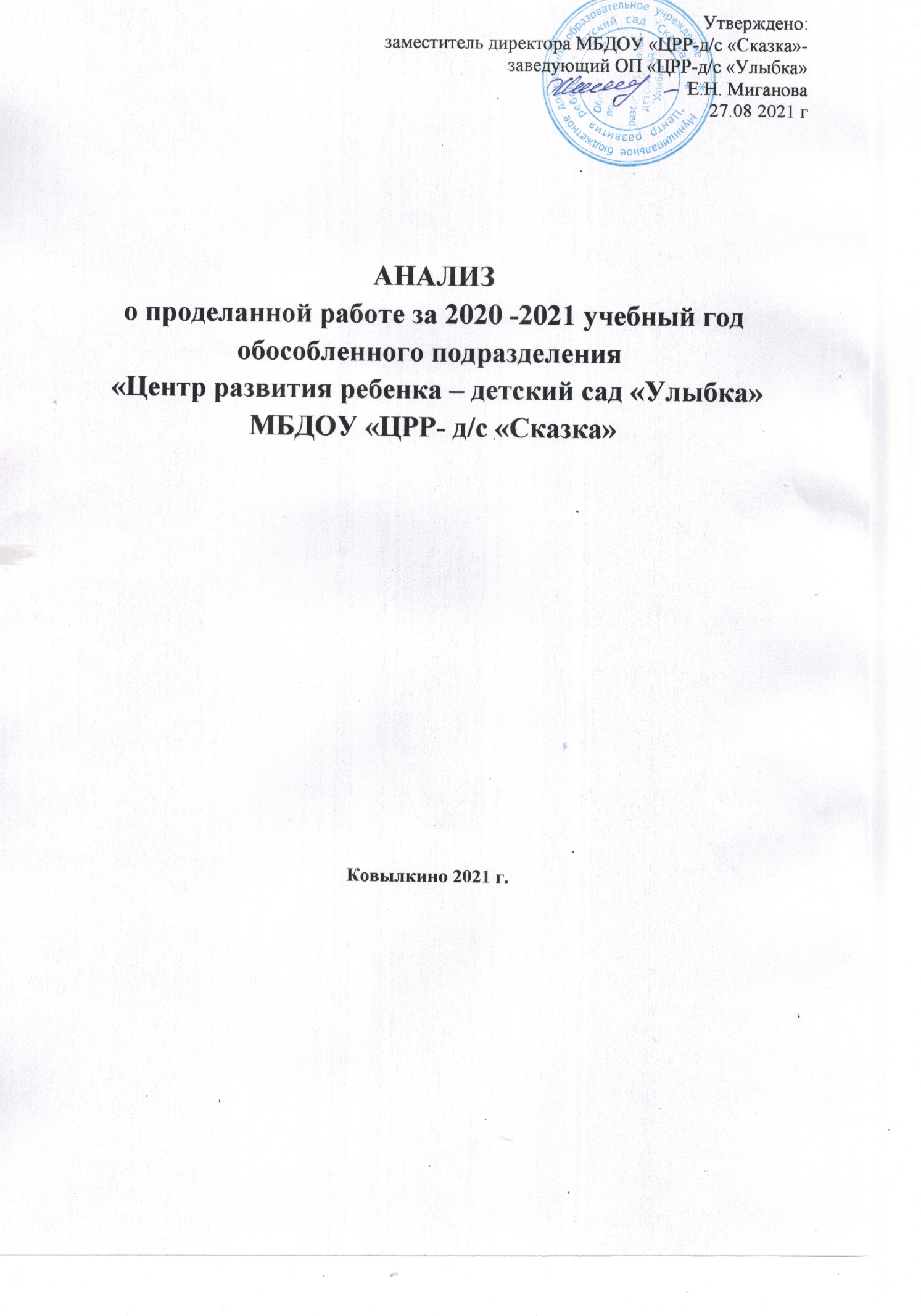 Анализ работы педагогического коллектива  обособленного подразделения «Центр развития ребенка – детский сад «Улыбка» за 2020- 2021 учебный год.В 2020-2021 учебном году ОП «ЦРР – д/с «Улыбка» реализовывал общеобразовательную программу дошкольного образования «От рождения до школы» под редакцией Н.Е. Вераксы, Т.С. Комаровой, М.А. Васильевой.       В новом   2020-2021 учебном году, с учетом  направлений  Программы развития  детского сада и контексте  Антикризисного плана, опубликованного Правительством в мае, новыми санитарными требованиями  Роспотребнадзора была определена стратегическая  цель  учреждения: Создание благоприятных условий для полноценного проживания ребенком дошкольного детства, формирования основ базовой культуры личности, всестороннее развитие психических и физических качеств в соответствии с возрастными и индивидуальными особенностями, подготовка ребенка к жизни в современном обществе в соответствии с ФГОС  в контексте  Антикризисного плана  Правительства и новых санитарных требований  Роспотребнадзора.2. Внедрить  цифровые технологии в работу с детьми, изменить приоритеты  в повышении  квалификации  педагогов, а также развивать  практику удаленной  работы..Методическая проблема:-способствовать активизации и систематизации знаний педагогов по повышению  ИКТ - компетентности  в использовании дистанционных  образовательных технологий.Задачи на 2020-2021 учебный год:1. Обеспечение эффективного взаимодействия  все участников образовательного процесса – педагогов, родителей, детей для разностороннего развития  личности дошкольника, сохранение и укрепление его  физического и эмоционального здоровьяОбеспечение вариативности дошкольного образования путем организации системы дополнительного образования дошкольников.Организация образовательного развивающего пространства, позволяющего детям   с ЗПР получить современное дошкольное образование и воспитание.Создать и внедрить во всех возрастных группах систему работы по развитию связной, монологической и диалогической речи дошкольников посредством использования инновационных и развивающих технологий.Продолжать работу по совершенствованию профессиональной компетентности, повышению профессионального мастерства педагогических кадров, ориентированных на применение новых педагогических и информационных технологий, с целью развития индивидуальных способностей и творческого потенциала каждого ребенка и в рамках внедрения профессионального стандарта «Педагог».Совершенствование работы по сохранению и укреплению здоровья всех участников образовательных отношений посредством оптимизации здоровьесберегающих технологий, формирование у детей представлений о здоровом образе жизни.Усилить гигиеническое  воспитание детей и родителей в свете новых требований Роспотребнадзора.Продолжить работу по духовно-нравственному воспитанию детей, посредством дополнительного образования,  и через работу мини-музея "Моя малая родина". Пополнить  выставочный материал музея новыми экспозициями.Перспективы:Перспективы деятельности учреждения направлены на продолжение реализации приоритетных направлений деятельности учреждения во взаимодействии детского сада, семьи и общественности с учетом Антикризисного плана Правительства,  а именно:Развитие системы дополнительных образовательных услуг в рамках единых подходов к воспитанию и образованию с целью учёта всех интересов участников образовательного процесса.Проведение открытых занятий, мероприятий как муниципального так и регионального, российского  уровней в рамках  Федеральной сетевой инновационной площадки  «Психолого-педагогические условия духовно-нравственного воспитания ребенка в современном дошкольном образовании; (фотоотчеты, видеоотчеты, конспекты занятий, мероприятий);Продолжить работу Региональной службы оказания психолого-педагогической, методической и консультативной помощи гражданам, имеющих детей, обобщить опыт работы.развитие и обогащение предметной среды в дошкольном учреждении иукрепление материально-технической базы.Численный состав воспитанников на начало учебного года (сентябрь) – 206 чел; количество воспитанников на конец учебного года (май) - 226 человек.В детском саду в 2020-21 учебном году функционировало 11 возрастных групп: 1-я группа раннего возраста – 1 группа, 2-я группа раннего возраста – 1 группа, младшая группа – 2 группы, средняя группа- 2 группы, старшая группа- 2 группы, подготовительная группа – 2 группы.  01 сентября 2020 года начала функционировать группа компенсирующей направленности для детей с ЗПР.Кадровое обеспечениеКомплектование кадрами в ОП строится в соответствии со штатным расписанием. Дошкольное учреждение полностью укомплектовано педагогическими кадрами следующего уровня: Заместитель директора МБДОУ «ЦРР-д/с «Сказка» заведующий ОП «ЦРР-д/с «Улыбка» Миганова Екатерина Николаевна. Адрес местонахождения: Республика Мордовия, г. Ковылкино, ул. Королева 2 ВТелефон: 8-929-749-02-52Адрес электронной почты: katerina.miganova@yandex.ru Адрес официального сайта: http://skazka-kov.ru/ulybka/ Образование: высшее, специальность по диплому: «учитель русского языка и литературы», Мордовский государственный педагогический институт им. М.Е. Евсевьева, 1992 год.Общий стаж: 45 лет Педагогический стаж: 18 летСтаж работы в руководящей должности: 16 лет.Стаж работы в данной должности – 5 лет.Имеет звание «Почетный работник общего образования РФ».  Педагогический состав – 27 человек, из них: Старший воспитатель – Самсонкина Татьяна Владимировна,  педагогический стаж работы –12 лет, в должности старшего воспитателя – 5 лет.1 педагог-психолог, 1 педагог дополнительного образования, 1 логопед, 1 дефектолог, 1 инструктор физического воспитания,  21 – воспитатель.1.1. Образование педагогов1.2. Возраст педагогов.Педагогический коллектив ОП молодой. 37 % педагогов не старше 35 лет. Средний возраст составляет 38 лет. Диаграмма 1                                                            Диаграмма 21.3 Аттестация педагогических работниковВ 2020-2021 учебном году на первую квалификационную категорию было аттестовано 2 педагога (7,5 %), на соответствие занимаемой должности 1 педагог (4 %), на высшую категорию 4 педагогов (15 %).Общее количество педагогов, имеющих квалификационную категорию:Общий процент педагогов, имеющих первую и высшую категории, составляет 70 %, что соответствует уровню квалификации выше среднего.  1.4. Повышение  квалификации в 2020-2021 уч. году.Прохождение КПК педагогами за прошедший учебный год составляет 100%.1.5. Прогноз аттестации педагогов на 2021-2022 уч. год.- Соответствие занимаемой должности – 1 человек - воспитатель Василькина М.Г.-  сентябрь 2021 г.- I категория – 1 человек - воспитатели Родькина О.Н. – май 2022 г.Высшая категория – 3 человека - воспитатель Конишева Е.И. –ноябрь 2021, воспитатель Василькина Е.И. – декабрь 2021 г., старший воспитатель Самсонкина Т.В. – март 2022 г. Оценка состояния воспитательно-образовательной системы.Реализуемые программыОрганизация воспитательно – образовательной работы осуществлялась  на основании  примерной образовательной программы «От рождения до школы»  под редакцией Н. Е. Вераксы, Т. С Комаровой, М. А. Васильевой. Помимо ООП использовались следующие парциальные программы:- «Мы в Мордовии живем», автор Бурляева О.В.,- «Изобразительная деятельность в детском саду», автор И.А. Лыкова;- «Юный эколог», автор Николаева С.Н. - «Истоки», автор Кузьмина И.А.;-  «Первые шаги», автор: Винникова Г.И.;- «Лепка и рисование с детьми 2-3 лет», автор Колдина Д.Н.;- «Планирование и конспекты занятий по изодеятельности для детей раннего возраста», автор Жукова О.Г.;- «Конспекты занятий в детском саду», автор Карпухина Н.А. - Парциальная образовательная программа дошкольного образования «От Фребеля до Робота: расти будущих инженеров». Авторы Т.В. Волосовец, Ю.В. Карпова.К началу учебного года дошкольное учреждение было полностью готово к работе.2.2.  Программы дополнительного образования:Цель: Создать условия для физического, познавательного, речевого, художественно-эстетического и социально- коммуникативного развития детей и раскрытия их природного потенциала, через организацию  дополнительных образовательных услуг. Совершенствование педагогического процесса и повышение развивающего эффекта образовательной работы с детьми в ОП в  соответствии с ФГОС ДО.Педагоги в своей работе использовали дополнительные общеобразовательные программы, разработанные с учетом уровня развития детей, что способствовало  разностороннему развитию личности дошкольников. Дополнительные образовательные услуги оказывались детям в соответствии с учебным планом, начиная с 4 летнего возраста.Перечень дополнительных образовательных услуг:Охват детей дополнительным образованием, согласно сведениям  о дополнительном образовании детей за 2020-21 учебный год, составил 131  человек  (61 %).2.3. Педагогические советыВ течение учебного года в ОП «ЦРР – д/с «Улыбка» прошло 5 педагогических совета.В работе с педагогами ОП применялись следующие формы работы:индивидуальные консультации по запросу и в рамках методического часа; самообразование педагогов, непосредственно связанное с самостоятельной практической деятельностью с детьми в ОП;наставничество с целью повышения профессионального уровня молодых специалистов.открытые просмотры НОД.В течение года в ОП работала «Школа молодого педагога» с целью повышения квалификации и профессионального роста молодых воспитателей. 2.4. Распространение опыта педагогов ОПВ 2020 -2021 учебном году одним из направлений методической работы стало: оказание помощи педагогам в поисках эффективных методов работы с детьми; помощь в профессиональном становлении молодых педагогов; совершенствование педагогического мастерства, организация системы повышения квалификации педагогов; приведение методического обеспечения в соответствие с требованиями новых нормативных документов.Распространений педагогического опыта на различных уровнях:Публикации- Крыганова Асия Равильевна (старшая группа «Курносики») – публикация на портале MAAM.RU. методическая разработка на тему «Расскажем детям о Великой отечественной войне» с использованием электронной презентации- Марусева Марина Ивановна (старшая группа «Почемучки») – проект «Юные ученые»,  публикация авторского материала на ресурсе Всероссийского информационно-образовательного портала «Академия педагогических проектов Российской Федерации»- Ныхрикова Наталья Юрьевна  – проект «Веселая математика»,  публикация авторского материала на ресурсе Всероссийского информационно-образовательного портала «Академия педагогических проектов Российской Федерации»- Конишева Екатерина Игоревна – публикация дидактической игры «Платье для Золушки» на ресурсе Всероссийског7о-информационно-образовательного портала «Педагогическая академия современного образования»- Качалина Светлана Вячеславовна – публикация авторской разработки НОД «Идет дождь» на странице сайта для учителей «Копилка уроков.ру».- Фомина Олеся Сергеевна – сборник статей молодых педагогов «Слагаемые профессионального успеха молодого педагога», статья «Рисование пальчиками» г. Саранск, ГБУ ДПО РМ «ЦНППМ «Педагог13.ру»- Трушкина Оксана Вячеславовна- – сборник статей молодых педагогов «Слагаемые профессионального успеха молодого педагога», статья «Су-Джок терапия для детей раннего возраста» г. Саранск, ГБУ ДПО РМ «ЦНППМ «Педагог13.ру»Достижения педагогического коллектива ОП «ЦРР –д/с «Улыбка»Доля педагогов, участвовавших в профессиональных конкурсах, конференциях, педагогических чтениях, в целях предоставления возможностей для профессионального и карьерного роста составляет 60 %. Награды работников ОП «ЦРР-д/с «Улыбка»:В течение года заведующий детского сада приняла участие в следующих  мероприятиях по распространение опыта управленческой деятельности:Также в течение года были проведены различные семинары-практикумы, мастер-классы  на базе ОП:Открытые занятия:Акции:Проекты:В ОП в 2020-2021 учебном году были реализованы следующие проекты:- долгосрочный проект «Театр и дети» (подготовительная группа «Ягодки») – руководитель Конишева Е.И. Проект реализован полностью.- долгосрочный проект по экологическому воспитанию «Времена года» (младшая группа «Росточки») – руководитель Качалина С.В.- проект реализован полностью.- краткосрочный проект «Ловкие пальчики» (младшая группа «Жемчужинки»)-руководитель Шнякина Н.П. Проект реализован полностью.- долгосрочный проект «Эколята-дошколята» (младшая группа «Росточки»)- руководитель Качалина С.В. Проект находится в стадии реализации.- проект «Реализация парциальной образовательной программы «От Фребеля до робота» (вторая группа раннего возраста «Капельки»)- руководитель Василькина Е.И., проект в стадии реализации.Мероприятия:На базе детского сада открыто несколько инновационных площадок:- Федеральная  сетевая инновационная площадка «Психолого-педагогические условия  духовно-нравственного воспитания ребенка в современном дошкольном образовании»;- Федеральная инновационная площадка «Модернизация образования в дошкольной образовательной  организации в соответствии с современными требовании к качеству дошкольного образования на основе инновационной образовательной программы «Вдохновение»- муниципальная экспериментальная площадка «Театр и дети»;- муниципальная экспериментальная площадка «Формирование математических представлений через систему дополнительного образования»;- муниципальная экспериментальная площадка «Приобщение к культурному наследию и традициям мордовского народа».В январе 2021 года были поданы заявки на присвоение статуса опорных стажировочных площадок на базе ГБУ ДПО РМ «ЦНППМ «Педагог13.ру»:- «Психолого-педагогические условия духовно-нравственного воспитания ребенка в современном дошкольном образовании»- «Развитие логико-математических представлений у детей дошкольного возраста с использованием системы дополнительного образования»Как следствие комплекса проведенных методических мероприятий, стало: проявление инициативы педагогов; позитивные изменения в обучении, воспитании и развитии детей. Анализ результатов методической работы, показал повышение активности участия педагогов в методических мероприятиях разного уровня.2.5.Результативность усвоения детьми основной  образовательной программы В течение года строго соблюдался режим дня и все санитарно-гигиенические требования к пребыванию детей в ОП. Согласно плану проводились медицинское, психологическое и педагогическое обследования воспитанников.Освоение основной образовательной программыВ результате проведенного мониторинга образовательного процесса можно сделать вывод о том, что уровень освоения образовательной программой детьми по сравнению с началом года находится в положительной динамике (диаграмма 4).Диаграмма 4Диаграмма 5 наглядно показывает уровни освоения программы ОП по разным образовательным областямДиаграмма 5Анализ выполнения требований к содержанию и методам воспитания и обучения, а также анализ усвоения детьми программного материала показывают стабильность и позитивную динамику по всем направлениям работы.2.5.1. Работа группы компенсирующей направленностиВ 2020-2021 учебном году в ОП числилось 4 ребенка с ОВЗ. 3 ребенка посещают группу компенсирующей направленности (диагноз по заключению ТПМПК- ЗПР), один из них имеет инвалидность (диагноз-расщелина твердого неба). 1 ребенок- инвалид посещает группу общеразвивающей направленности (диагноз – сахарный диабет).Группа компенсирующей направленности для детей с ЗПР функционирует в ОП с сентября  2020 года. Группа полностью обеспечена всеми необходимыми кадрами.  Разработана адаптированная образовательная программа для детей с ЗПР, на основе которой  каждый специалист разработал свою программу. Целью реализации АОП является обеспечение условий для дошкольного образования детей с задержкой психического развития с учетом их индивидуально-типологических особенностей и особых образовательных потребностей.  Программа направлена  на:- создание особых условий развития ребенка, открывающих возможности для его позитивной социализации, его личностного развития, развития познавательных способностей;- на создание развивающей образовательной среды, которая представляет собой систему условий социализации и индивидуализации детей с ОВЗ.Программа учитывает:- индивидуальные потребности  ребенка, связанные с его жизненной ситуацией и состоянием здоровья, определяющие особые условия получения им образования (особые образовательные потребности);- возможность освоения ребенком АООП на разных этапах ее реализации.Содержание образовательной деятельности определяется в соответствии со следующими используемыми программами:1.	«Примерная адаптированная программа коррекционно- развивающей работы в группе компенсирующей направленности ДОО для детей с тяжелыми нарушениями речи (общим недоразвитием речи) с 3 до 7 лет» - Н.В. Нищева.2.	«Коррекционно-развивающее обучение и воспитание» Е.А. Екжанова, Е.А. Стребелева.3.	«Воспитание и обучение детей с нарушениями развития» С.Г. Шевченко; Р.Д. Тригер; Г.М. Капустина; И.Н. Волкова.4.	«Коррекционное обучение и воспитание детей 6 - летнего возраста с общим недоразвитием речи», Филичева Т.Б., Чиркина Г.В.и перспективными планами  работы учителя-логопеда и учителя-дефектолога, педагога-психолога.Коррекционно – развивающая работа осуществляется систематически и регулярно. Знания, умения и навыки, полученные ребёнком на индивидуальных занятиях, закрепляются воспитателями, специалистами и родителями (законным представителями).Мониторинг оценки усвоения программного материала показывает положительную динамику только у одного ребенка из 3. На конец года:Н – низкий уровень (умение не сформировано или сформировано частично)С - средний уровень (большая часть умений сформирована, остальные сформированы лишь частично)В - высокий уровень (большинство умений сформировано на достаточном уровне)  Достижения воспитанников ОП «ЦРР –д/с «Улыбка» Благодаря систематической работе с детьми отмечены положительная динамика в усвоении детьми программного материала по данной образовательной области. Воспитатели всех возрастных групп отметили, что дети справились с требованиями программы.Следует отметить активное участие педагогов с детьми в конкурсах, фестивалях детского творчества, отмеченное грамотами дипломами: 2.6. Уровень подготовки воспитанников к обучению в школе.Работа педагога-психолога велась на основании годового плана на 2020-2021 учебный год и строилась в соответствии со следующими целями и задачами:Цель: сохранение и укрепление психологического здоровья детей, их гармоническое развитие в условиях ДОУ.Деятельность  осуществлялась по следующим направлениям:Психопрофилактика, психологическое просвещение;Психологическая диагностика;Развивающая работа и психологическая коррекция;Психологическое консультирование;Экспертная работа;Организационно-методическая работа.Количество охваченных групп – 11  групп.Психопрофилактика и психологическое просвещение»Данное направление деятельности реализовывалось в следующих формах:В течение года использовалась стендовая информация:Агрессивное поведение ребенка-дошкольника;Игрушка в жизни ребенка;Если ребенок не хочет идти в детский сад;Адаптационный период в детском саду;Как помочь малышу в период адаптации;Все о кризисе «Я сам»«Кусачие дети»;Гиперактивный ребенок;Мультики в жизни ребенка;Проблемы аппетита у детей;Проблемы со сном;Застенчивый ребенок;Детские обиды;Если ребенок устал;Развитие мелкой моторики у детей 5-7 лет;Темперамент ребенка;Психологическая готовность к школе;Скоро в школу;Страхи - это серьезно.Консультации размещались  в группах и в социальной сети В Контакте.Родители охотно идут на контакт, интересуются психологическими особенностями своих детей, результатами диагностических обследований,  принимают участие в анкетировании. Выступления на родительских собраниях представлены в Таблице 2:Таблица 2.  Родительские собрания.В результате просветительской работы было осуществлено повышение психологической компетентности педагогов и родителей.Психологическая диагностикаДиагностическая работа проводилась по намеченному плану, а также в соответствии с запросами администрации, педагогов, родителей. Исследованию подлежали (см. Табл.3): Таблица 3.  ПсиходиагностикаРезультатом данной работы являлось:Консультирование воспитателей с целью предоставления полученных данных и определения дальнейшей работы;Заполнение индивидуальных карт воспитанников, адаптационных листов;Определение рабочей группы воспитанников с целью коррекции и развития;Рекомендации педагогам, родителям и воспитанникам.Наблюдение за адаптацией детей к условиям дошкольного учреждения.      С июня 2020 по май 2021 года в ДОУ поступило 60 детей. Прошли адаптацию –58 человек (от общего количества поступивших детей 97%)Из 54 обследованных детей, 23 ребенка легко прошли период адаптации, у 28 детей наблюдался средний уровень адаптации, у 1 ребенка выявлены признаки усложненной адаптации.  На каждого ребенка был заведен адаптационный лист. Анализ адаптационных листов показал, что из детей прошедших адаптационный период (54 ребенка) 40 % детей имеют высокий уровень адаптации к дошкольному учреждению, 48 % - средний уровень адаптации, 12% усложненный уровень адаптации (рис.1).Диагностика психологической готовности детей к обучению в школе В подготовительной группе № 1 и № 4, у детей в возрасте 6-7 лет был изучен уровень психологической готовности к школе детей с помощью комплексной методики, разработанной Павловой Н. Н., Руденко Л. Г. Результаты представлены в таблице 4.Таблица 4. Распределение показателей психологической готовности к школе в начале года по   методике «Определение уровня психического развития (экспресс-диагностика в детском саду по Н. Н. Павловой,  Л. Г. Руденко) для детей 6-7 лет»В результате обследования возникла необходимость развивающей работы с детьми с низким уровнем психологической готовности к школе.Таким образом, в течение года проводилась  развивающая работа по формированию психических процессов, произвольности,  занятия по подготовке к школе.  В конце учебного года была проведена диагностика школьной зрелости по тесту Керна Йерасика.Результаты на рисунке 2 и 3.Рисунок 2 Сравнительная диаграмма результатов диагностики школьной зрелости  по тесту Керна Йерасика  группе №1 Рисунок 3 Сравнительная диаграмма результатов диагностики школьной зрелости  по тесту Керна Йерасика  группе №4 В мае была исследована мотивационная готовность к школе. Использовалась методика «Беседа о школе» (Т.А. Нежнова). Результаты представлены в табл. 5 Таблица 5 Распределение уровней мотивации.По результатам диагностики у 2 детей наблюдается суммарное преобладание ответов характеризующих игровую дошкольную мотивацию, 33 ребенка имеют «школьную» мотивацию. Результаты опроса были освещены на индивидуальных консультациях с родителями и воспитателями, было рекомендовано обратить внимание на детей с «дошкольной» мотивацией.Диагностическая работа с родителямиС целью изучения вопроса удовлетворенности работой детского сада было проведено анкетирование родителей. По полученным данным можно сделать вывод, что большинство родителей (90%) положительно оценивают работу детского сада и спокойны за ребенка, если он в детском саду, 10 % родителей частично удовлетворяет работа детского сада. Выводы:Таким образом, в соответствии с целями и задачами психолого-педагогического сопровождения педагогом-психологом были охвачены все направления деятельности. Разработана эффективная система оказания психолого-педагогической поддержки семьи с ребенком раннего возраста, начиная с этапа поступления в детский сад, что дает эффективную профилактику дезадаптаций у детей.По результатам проведенных исследований наблюдается динамически рост уровня сформированности познавательных процессов у детей; наблюдается положительная динамика готовности детей к школе, прогнозируемые результаты дальнейшего обучения в школе всех воспитанников положительные. Отмечается динамика развития компонентов познавательной сферы у детей старшего дошкольного возраста.Консультативная работа по результатам диагностики, а также по проблемам разного характера у детей была достаточно эффективной и позволяла решить все необходимые задачи. При этом отмечается заинтересованность родителей в получении квалифицированно психологической помощи. Мероприятия направленные на психологическое просвещение  и профилактику позволили повысить компетентность педагогов и родителей по ряду вопросов касающихся воспитанию детей дошкольного возраста.Экспертная деятельность  носит  диагностический характер.Методическую работу можно оценить, как достаточно продуктивную. В следующем году необходимо уделить внимания следующему:Пополнение банка методик для эффективности результатов;Мотивирование родителей на более глубокую консультативную работу по запросам;Доработка имеющихся рабочих программ и разработке новых с учетом плана на следующий год.2.7. Уровень речевого развития воспитанников.Основными задачами коррекционно-развивающей работы в 2020-2021 учебном году являлись:• своевременное выявление и коррекция речевых нарушений воспитанников ОП «ЦРР-д/с «Улыбка»;• распространение специальных знаний о коррекционно-развивающей работе среди педагогических работников и родителей.Цель: устранение дефектов звукопроизношения, создание условий для формирования правильного речевого развития дошкольников.За 2020-2021 учебный год на логопедическом пункте были проведены следующие виды работ: - обследование речи детей; - коррекционно-развивающие занятия с дошкольниками с учетом  их индивидуальных особенностей: (исправление дефектов звукопроизношения, развитие фонематического восприятия, совершенствование лексико-грамматической стороны родного языка, развитие связной речи, обогащение словарного запаса, формирование слоговой структуры слова).  - консультирование родителей и педагогов;  -  мастер-классы, консультации, рекомендации для родителей;  - участие в родительских собраниях, методических объединениях, педсоветах;    - мастер-классы, открытые занятия, речевые тренинги, семинары-практикумы для педагогов;За период 2020-2021 учебного года на логопункт было зачислено 40 воспитанников из старших и подготовительных групп. В начале учебного года с детьми, зачисленными на логопункт, была проведена углубленная диагностика.  По результатам логопедического обследования в соответствии с выявленными нарушениями звукопроизношения и с учетом психолого-педагогических особенностей детей в течение всего года проводились с детьми индивидуальные и подгрупповые занятия. Индивидуальные занятия проводились 2 раза в неделю с каждым ребенком. Вся коррекционная работа (коррекционно-развивающие занятия, индивидуальная работа с детьми по постановке, автоматизации и дифференциации звуков, развитию фонематического слуха, формированию лексико-грамматического строя речи и обогащению словарного запаса) была проведена в соответствии с календарно-тематическим планированием на 2020-2021 учебный год, по следующим направлениям:- Развитие слухового восприятия и фонематического слуха;- Развитие артикуляционного аппарата;-  Формирование правильного произношения фонем;- Развитие мелкой моторики;- Развитие правильного речевого дыхания;- Развитие звукового анализа и синтеза- Работа по формированию словаря, грамматически правильной речи, развитию связной речи.Так же с детьми старшей группы проводились занятия по развитию лексико-грамматической стороны речи, большое внимание уделялось развитию связной речи. Динамика речевого развития детей старшей группы за 2020-2021 учебный год представлена в таблице 1.1.Таблица 1.1.В результате проведенного в конце года обследования устной речи детей было выявлено, что уровень артикуляционной моторики у старших дошкольников вырос на 30 %, у детей подготовительных групп на 43%;- звукопроизношения: старшие – 34%, подготовительные – 45%;- фонематического восприятия: старшие - 30%, подготовительные – 45%; - звуко-слоговая структура слова: старшие - 16%; подготовительные – 40%;- грамматического строя: старшие - 31%, подготовительные – 37%;- словаря и словообразования: старшие – 44%; подготовительные - 35%;- связной речи: старшие - 40%, подготовительные – 30%.В целом, уровень речевого развития детей старших групп повысился на 40% (с 35% в начале года до 75% в конце года), у детей подготовительных групп на 45% (с 55% в начале года до 100% в конце года).Итоговая диагностика в конце учебного года (май) для контроля эффективности коррекционно-логопедической работы выявила положительную динамику в развитии речи детей.Старшая группа: из 20 человек зачисленных на логопункт в 2020-2021 уч.году: 4 чел.- норма произношения, 7 чел. – значительные улучшения речи, 8 чел. – нарушение произношения отдельных звуков, 1 чел. –тяжелое  нарушение речи. Подготовительная группа: из 20 человек зачисленных на логопункт в 2020-2021 уч.году: 12 чел.- норма произношения, 6 чел. – значительные улучшения речи,   2 чел. – нарушение произношения отдельных звуков. Направления деятельности и формы работы учителя-логопеда.1. Диагностическая деятельность1) Логопедическое обследование детей с целью точного установления причин, структуры и степени выраженности отклонений в их речевом развитии;2) Объективное логопедическое заключение и составление индивидуальных (подгрупповых) планов коррекционно-развивающей работы на учебный год, составление циклограммы деятельности;3) Индивидуальное логопедическое обследование и консультирование;4) Психолого-педагогический и логопедический мониторинг (выявление динамики в коррекционно-образовательном процессе воспитанников, занимающихся на логопункте); отражение его результатов в речевых картах, при необходимости – корректировка планов индивидуальной и подгрупповой работы с детьми.2. Коррекционно-развивающая деятельностьПроведение индивидуальных, подгрупповых логопедических занятий по:1) формированию правильного звукопроизношения:2) формированию фонематических процессов;3) формированию лексико-грамматических категорий, связной речи обогащению словарного запаса.Важное место в работе с детьми отводилось формированию потребности в речевом общении, развитию слухового и зрительного восприятия, совершенствованию всех психических процессов.3.Консультативно-профилактическая деятельность проводилась в течение года.1) систематические консультации и индивидуальные беседы с родителями и педагогами;2) помощь родителям в подборе речевого и наглядного материала для закрепления правильных произносительных навыков с детьми дома;3) размещение информации в родительских уголках по особенностям речевого развития детей дошкольного возраста, профилактике и преодолению речевых проблем;4) предоставление информации по развитию лексико-грамматических категорий, мелкой и артикуляционной моторики и развитию правильного речевог дыхания для занятий с детьми в домашних условиях .Для педагогов ДОО были организованы следующие мероприятия:Консультации на тему: «Взаимодействие учителя-логопеда и педагогов ДОУ», «Организация взаимодействия специалистов ОП по проблеме профилактики речевых нарушений», «Содержание совместной работы учителя логопеда  и воспитателей по коррекции речевых нарушений», «Речь воспитателя как средство развития речи детей», «Как правильно выполнять артикуляционную гимнастику», «Игры для расширения словарного запаса для дошкольников», «Игры на развитие правильного дыхания».     - Семинар-практикум «Аспекты формирования звуковой культуры речи посредством дидактической игры», «Синквейн» в развитии речи дошкольников».Для родителей:- Индивидуальные консультации: «Зачисление ребенка на логопункт», «Советы по организации логопедических занятий дома», «Особенности логопедической работы в ДОО», - Рекомендации по организации логопедических занятий в домашних условиях (памятки, буклеты, брошюры).- Видео-консультации: «Игры с массажными мячиками», «Су-Джок терапия», «Комплекс артикуляционной гимнастики», «Артикуляционная гимнастика звука [Р]», «Упражнения на развитие речевого дыхания», «Использование технологии «Синквейн» в работе по развитию речи у дошкольников».-  Ведение группы «Страничка логопеда» в социальной сети «Вконтакте»4. Методическая деятельность.1. Участие в педсоветах и методических объединениях;2. Участие в конкурсах, вебинарах;3. Печатные публикации и презентации.4. Систематическое улучшение оснащённости логопедического кабинета дидактическими средствами по всем разделам коррекционного плана.5. Разработка презентаций для компьютерного практикума рабочей программы учителя – логопеда.6. Ряд консультаций, рекомендаций и занятий представлены на сайте ДОО, странице «ВКонтакте» и на сайте http://nsportal.ru/averchenkovayuliyanikolaevna  Вывод:Коррекционно-развивающая работа на логопедическом пункте в ОП «ЦРР – детский сад – «Улыбка» за прошедший 2020-2021 учебный год была эффективной, результативной. Признать работу логопункта удовлетворительной.3. Анализ заболеваемости.Воспитанию ценностного отношения к своему здоровью дошкольников, повышению качества физкультурно-оздоровительной работы продолжает оставаться одной из важнейших задач коллектива детского сада. На это направлена система закаливающих мероприятий, витаминизация (осенне-весенний период), ежегодные медицинские осмотры детей, специально организованная деятельность детей (физкультурные занятия, утренняя гимнастика и гимнастика после сна, закаливание, использование оздоровительных подвижных игр).Медицинское обеспечение воспитательно-образовательного процесса осуществлялось в соответствии с годовым планом деятельности ОП, который включал в себя следующие направления:•Лечебное;•Профилактическое;• Санитарно – просветительскоеПрофилактика заболеваемости и лечебно – оздоровительная работа В течение учебного года проводились  различные профилактические мероприятия для детей и родителей по созданию здорового образа жизни: соблюдение температурного режима; соблюдение режима проветривания; организация сбалансированного питания; соблюдение двигательного режима; физкультурные минутки, динамические паузы; прогулки; дыхательная гимнастика, закаливающие мероприятия. Физкультурные занятия проводились   в разнообразных формах (сюжетное, комплексное, занятие-тренировка и др.).Воспитателями в течение режимных моментов применялись различные  здоровьесберегающие приемы: пальчиковая гимнастика, су-джок терапия, точечный массаж, игровой массаж, динамические паузы. На прогулке с детьми организовывались различные подвижные игры, солнечные ванны. Также положительное влияние на укрепление здоровья воспитанников оказывало и посещение бассейна. После сна на каждой группе проводилась гимнастика после сна, босохождение, хождение по массажным коврикам. На подготовительной группе организовывалось полоскание рта и горла после каждого приема пищи. Совместное сопровождение часто болеющих детей медицинским работником детского сада и врачами городской поликлиники позволяет проводить профилактическую работу по снижению уровня заболеваемости:отслеживать процент заболеваемости;проводить совместное консультирование педагогов и родителей по вопросам профилактики различных заболеваний;проводить профилактические мероприятия на базе ОП (медосмотр)Анализ заболеваемости детей в течение 2020- 21 учебного года.В целом можно сказать о том, что  заболеваемость находится не среднем уровне. 4. Работа с родителямиОсобое внимание в течение года было уделено вовлечению родителей в активную жизнь детского сада. Для этого в детском саду в течение всего учебного года использовались разнообразные формы работы с родителями:- беседы и консультации родителей;- консультации с родителями;- дистанционные родительские собрания;- открытые выставки детских работ;- в преддверии праздника «День защити детей» была проведена совместная акция «Посади семейное дерево». Родители охотно приняли участие в акции, была посажена «Семейная аллея»: туи, каштаны, дуб, ива. Также в течение года оформлялись информационные стенды для родителей с наглядной информацией в форме консультаций, рекомендаций, памяток по воспитанию и развитию, оздоровлению и закаливанию детей в групповых раздевалках.Родители и педагоги также общаются в сетях Интернет, созданы странички в соцсетях. В сети ВКонтакте создана страница детского сада, подписчиками являются многие родители.Взаимодействие с семьями воспитанников на протяжении всего учебного года является одним из приоритетных направлений деятельности учреждения. Оно ориентировано на поиск новых форм и методов работы, которые позволяют учесть актуальные потребности родителей, способствуют формированию активной родительской позиции. Вывод: работа проводилась в полной мере.	5. Анализ административно – хозяйственной деятельности Информация о проведенных работах по  косметическому ремонту , приобретении материально- технических средств и сооружению игрового оборудования  за 2020-2021 учебный год.В течение учебного года приобретены следующие технические средства: фотоаппарат «CANON», отпариватель для белья, (костюмов). стойка для микрофона, синтезатор (переносной). Закуплен игровой	 модульный набор  по Фребелю.Приобретено и установлено : банер-шторы  в музыкальный зал, банер «Экологическая тропа в детском саду «Улыбка» на территории детского сада. Оформлены следующие тематические модули- игровые площадки на территории детского сада: «Крестьянский дворик» с изготовлением плоскостных фигур животных,  спортивная игровая площадка с сюжетными игровыми рисунками, дооборудована «Тропа закаливания». В стадии завершения оформление площадки «По следам любимых сказок» ( идет строительство мостика через прудик). Продолжаются работы по модульному оформлению рекреаций первого и второго этажей «Служба спасения «Улыбка» и «Ходилки-бродилки по сказкам».Приобретены сценические костюмы:- 16 платьев-сарафанов русского народного стиля для детей 3-7 лет; один к русско-народный костюм для взрослыхю- 12 блузок для детей 3-7 лет;- 6 рубашек с мордовским узором;- пошито 12 атласных  юбочек.       6 Проведен косметический ремонт    с покраской и  оформлением двух групп «Ягодки» и «Журавлики».Управление материально-технической базой и обеспечивающими процессами осуществлялось на оптимальном уровне. Способствующие факторы: 1. Поддержка родителей ОП. 2. Спонсорская помощь. 3.Активность заведующего в улучшении материальных условий ОП. Перспективы в следующем учебном году: – улучшение материально-технической базы ОП.Вывод:Методическая проблема, поставленная в начале года:-способствовать активизации и систематизации знаний педагогов по повышению  ИКТ - компетентности  в использовании дистанционных  образовательных технологий.Была реализована.Поставленная цель в учебном году   создание благоприятных условий для полноценного проживания ребенком дошкольного детства, формирования основ базовой культуры личности, всестороннее развитие психических и физических качеств в соответствии с возрастными и индивидуальными особенностями, подготовка ребенка к жизни в современном обществе в соответствии с ФГОС  в контексте  Антикризисного плана  Правительства и новых санитарных требований  Роспотребнадзора - была достигнута полностьюЭтому способствовало решение поставленных задач:Обеспечение эффективного взаимодействия  все участников образовательного процесса – педагогов, родителей, детей для разностороннего развития  личности дошкольника, сохранение и укрепление его  физического и эмоционального здоровья. Реализована полностью. Несмотря на ограничения работа велась, в основном в дистанционном формате. При реализации данной задачи в работе с родителями применялись различные формы работы, в том числе цифровые и дистанционные. Признать работу по данному направлению удовлетворительной.Обеспечение вариативности дошкольного образования путем организации системы дополнительного образования дошкольников. Реализована полностью.Организация образовательного развивающего пространства, позволяющего детям   с ЗПР получить современное дошкольное образование и воспитание. Реализована.Создать и внедрить во всех возрастных группах систему работы по развитию связной, монологической и диалогической речи дошкольников посредством использования инновационных и развивающих технологий. Реализована.Продолжать работу по совершенствованию профессиональной компетентности, повышению профессионального мастерства педагогических кадров, ориентированных на применение новых педагогических и информационных технологий, с целью развития индивидуальных способностей и творческого потенциала каждого ребенка и в рамках внедрения профессионального стандарта «Педагог». Коллектив детского сада был подробно ознакомлен с содержанием профессионального стандарта «Педагог». По результатам анализа можно сказать, что укомплектованность кадрами и их соответствие профстандарту находится на удовлетворительном уровне.Совершенствование работы по сохранению и укреплению здоровья всех участников образовательных отношений посредством оптимизации здоровьесберегающих технологий, формирование у детей представлений о здоровом образе жизни. Усилить гигиеническое  воспитание детей и родителей в свете новых требований Роспотребнадзора. Реализована через консультативную и постоянную разъяснительную работу с родителями.Продолжить работу по духовно-нравственному воспитанию детей, посредством дополнительного образования,  и через работу мини-музея "Моя малая родина". Пополнить  выставочный материал музея новыми экспозициями. Реализована не полностью.В течение года велась работа по закаливанию. В целом ситуация с заболеваемостью улучшилась. Проведенный анализ деятельности показал, что ОП работает в режиме развития. Работа ОП соответствует запросам родителей. Выводы:Реализация годовых задач работы ОП на 2020-2021 учебный год выполнена полностью.Уровень подготовки  детей к школе выше среднего, что является хорошим показателем воспитательно–образовательной работы за прошедший учебный год.Состояние материально – технической базы ОП и предметно-развивающей среды улучшились.Наиболее успешными в деятельности детского сада за год можно обозначить следующие показатели: - положительная динамика в развитии детей ОП- успешное усвоение детьми программы дошкольного образования - положительная практика работы по дистанционному образованию- успешная реализация направления по формированию математических представлений- положительная оценка деятельности ОП родителями - большое количество мероприятий по распространению опыта работы коллектива.Вместе с тем, в ходе анализа были выявлены следующие проблемы:- недостаточен уровень учебно-методического обеспечения.  - недостаточен уровень проведенной методической работы по выбранным направлениям.Информация по движению работников детского сада «Улыбка» за 2020-2021 учебный годДвижение воспитанников за 2020-2021 учебный годВыбыло за учебный год  29 детей в т. ч.  выпускников – 12 чел.Вновь зачислено -  59 чел.Анализ подготовила                                                            Е.Н. Миганова  Образование Средне- специальное педагогическоеВысшее педагогическоеСредне-специальное непедагогическое 7/ 26%  20 / 74%0 /0%Возраст педагогов (диаграмма №1)Возраст педагогов (диаграмма №1)Возраст педагогов (диаграмма №1)Возраст педагогов (диаграмма №1)Педагогический стаж (диаграмма №2)Педагогический стаж (диаграмма №2)Педагогический стаж (диаграмма №2)Педагогический стаж (диаграмма №2)Педагогический стаж (диаграмма №2)до 30 лет30-40 лет40-50 летболее 50 летдо 5 лет5 – 10лет10 – 20  лет20-30летболее 30 лет6/22%10/37%5/19%6/22%12/44%6/23%3/11%3/11%3/11%№п/пФ.И.О.должностьобразованиепед. стажкатегориядата аттестацииI полугодиеI полугодиеI полугодиеI полугодиеI полугодиеI полугодиеI полугодие1Марусева Марина ИвановнавоспитательСредне-специальное3 годапервая Приказ №1247 от 15.10.20202Павкина Кристина Алексеевнавоспитательвысшее2 годапервая Приказ №1247 от 15.10.20203Покалеева Ирина ВладимировнаПедагог-психологвысшее5 летвысшаяПриказ №1247 от 15.10.20204Рогачева Анастасия ВалерьевнаУчитель-дефектологвысшее4 годасоответствиеПриказ №161-л/с от 17.11.20205Ныхрикова Наталья Юрьевнавоспитательвысшее7 летвысшаяПриказ №1637 от 24.12.2020II полугодиеII полугодиеII полугодиеII полугодиеII полугодиеII полугодиеII полугодие6Мухина Татьяна ПавловнавоспитательСредне-специальное35 лет высшаяПриказ №185 от 11.03.20217Аверченкова Юлия НиколаевнаУчитель-логопедвысшее5 летвысшая №п/пФ.И.О.должностьобразованиепед. стажкатегориядата аттестации1Самсонкина Татьяна ВладимировнаСтарший воспитательвысшее12 летпервая27.12.2018 приказ №11282Шнякина Наталья ПетровнаВоспитатель высшее4 годапервая27.12.2018 приказ №11283Крыганова Асия РавильевнаВоспитательвысшее25 летвысшая27.03.2020 приказ №3354Торгашева Валентина Николаевнавоспитательвысшее35 лет высшая26.03.2019 приказ №3135Аверченкова Юлия Николаевналогопедвысшее5 летвысшая19.05.2021 приказ №3916Мухина Татьяна Павловнавоспитательсредне-специальное35 летвысшая11.03.2021Приказ №1857Покалеева Ирина ВладимировнаПедагог-психологвысшее5 летвысшая15.10.2020  приказ №12477Покалеева Ирина ВладимировнаПедагог -дополнительного образованиявысшее5 летвысшая27.03.2020 приказ №3358Щербакова Любовь Викторовнавоспитательсредне-специальное20 летвысшая24.12.2019 приказ №15499Мурзаева Ирина Геннадьевнавоспитательвысшее32 годавысшая24.12.2019 приказ №154910Качалина Светлана Вячеславовнавоспитательвысшее8 летвысшая24.12.2019 приказ №154911Палкина Оксана Юрьевнавоспитательвысшее10 летпервая25.11.2014 приказ №22/а12Кашина Светлана Геннадьевнавоспитательсредне-специальное18 летвысшая20.02.2018 приказ №14313Ныхрикова Наталья Юрьевнавоспитательвысшее8 летвысшая24.12.2020 приказ №163714Василькина Елена Ивановнавоспитательвысшее10 летпервая23.12.2016 приказ №122215Конишева Екатерина Игоревнавоспитательвысшее4 годапервая22.10.2019 приказ №120416Павкина Кристина Алексеевнавоспитательвысшее3 годапервая15.10.2020Приказ №124717Марусева Марина ИвановнавоспитательСредне-специальное3 годапервая15.10.2020Приказ №1247Итого:Общее количество аттестованных (работающих): 17 (67 %)Итого:Общее количество аттестованных (работающих): 17 (67 %)Итого:Общее количество аттестованных (работающих): 17 (67 %)Итого:Общее количество аттестованных (работающих): 17 (67 %)Итого:Общее количество аттестованных (работающих): 17 (67 %)Высшая категория-11/41% Первая категория-7/26%№Ф.И.О. работникаДолжность Дата\ название последних курсов ПКОбъем (часов)1Миганова Екатерина Николаевназаведующий Март 2021, «Организационно-управленческая деятельность руководителя ДД в новых условиях», ГБУДПО РМ «Центр непрерывного повышения профессионального мастерства педагогических работников- «Педагог 13.ру», г. Саранск.Апрель 2021, «Обеспечение санитарно-эпидемиологических требований к образовательным организациям согласно СП 2.4.364-20, ОО «Центр инновационного образования и воспитания», г. Саратов72 36 2Самсонкина Татьяна Владимировнастарший воспитательЯнварь 2021 г., «Особенности реализации образовательной программы «От Фребеля до робота: растим будущих инженеров», АНО ДПО «Институт образовательных технологий», г. Самара.723Картушина Оксана Васильевна воспитательНоябрь 2020. «Современные подходы к организации образования дошкольников в новых условиях», ГБУ ДПО РМ «Центр непрерывного повышения профессионального мастерства педагогических работников- «Педагог13.ру», г. Саранск.Декабрь 2020. «Технология развития речи детей раннего возраста посредством использования устного народного творчества», ГБУ ДПО РМ «Центр непрерывного повышения профессионального мастерства педагогических работников- «Педагог13.ру», г. Саранск.72184Кичан Екатерина ИгоревнаИнструктор по ФКИюнь 2020, ФГБОУ ВО МГПИ им. М.Е. Евсевьева, г. Саранск, «Организация и проведение учебных и тренировочных занятий по адаптивной физической культуре и адаптивному спорту».  725Василькина Елена ИвановнавоспитательЯнварь 2021 г., прошла курсы повышения квалификации по теме «Особенности реализации образовательной программы «От Фребеля до робота: растим будущих инженеров», АНО ДПО «Институт образовательных технологий», г. Самара.726Марусева Марина ИвановнавоспитательИюнь 2020, ООО СП «Содружество» г. Москва, «Актуальные вопросы реализации образовательных программ дошкольного образования на родном языке из числа языков народов Российской Федерации, в том числе русском языке».367Примчик Андрей Николаевич (совместитель)Инструктор по ФКЯнварь 2021,  «Современные особенности организации и проведения занятий по физической культуре в ДОО в соответствии с требованиями ФГОС», ЧОУ ДПО «Саранский Дом науки и техники Российского союза научных и инженерных общественных объединений», г. Саранск.728Ныхрикова Наталья ЮрьевнавоспитательЯнварь 2021, «Организация дополнительного образования  в ДОУ в соответствии с ФГОС», ЧОУ ДПО «Саранский Дом науки и техники Российского союза научных и инженерных общественных объединений», г. Саранск.729Мурзаева Ирина Геннадьевнавоспитатель Ноябрь 2020. «Современные подходы к организации образования дошкольников в новых условиях», ГБУ ДПО РМ «Центр непрерывного повышения профессионального мастерства педагогических работников- «Педагог13.ру», г. Саранск.Декабрь 2020. «Технология развития речи детей раннего возраста посредством использования устного народного творчества»,  ГБУ ДПО РМ «Центр непрерывного повышения профессионального мастерства педагогических работников- «Педагог13.ру», г. Саранск.721810Соловьева Елена АлександровнавоспитательЯнварь 2021 г. «Современные технологии реализации ФГОС дошкольного образования», ГБУ ДПО «Центр непрерывного повышения профессионального мастерства педагогических работников – «Педагог – 13.ру», г. Саранск7211Борискина Татьяна ЮрьевнаВоспитатель/педагог-психологАвгуст 2020. Профессиональная переподготовка ЧОУ ДПО «Саранский Дом науки и техники РСНИИО», программа «Педагогика и методика дошкольного образования в соответствии с ФГОС», 205 ч. г. СаранскЯнварь 2021, «Особенности организации обучения и воспитания обучающихся с ОВЗ в условиях введения ФГОС ДО», 72 часа, ЧОУ ДПО «Саранский Дом науки и техники Российского союза научных и инженерных общественных объединений», г. Саранск.20572Образовательная областьНазвание услугиКол-во воспитанниковВозрастная группаПознавательное развитие «Уроки светофора»Павкина К.А.23Старшая группа «Курносики»Познавательное развитие «Веселая математика»Ныхрикова Н.Ю.Программа для одаренных детей20Подготовительная группа «Ягодки»Познавательное развитие«Юный шахматист»Конишева Е.И.Программа для одаренных детей17Подготовительная группа «Ягодки», «Журавлики»,  старшая группа «Курносики»Познавательное развитие«Шашки»Ныхрикова Н.Ю.20Подготовительные  группы «Журавлики», «Ягодки», Старшая группа  «Курносики», «Почемучки»Физическое развитие «Детская гимнастика»Кичан Е.И.7355Средняя группа «Затейники», средняя группа «Колокольчики», старшие группы «Курносики», «Почемучки»,  подготовительные группы «Ягодки», «Журавлики»Физическое развитие«Мир танца»Кичан Е.И.Программа для одаренных детей(платно)7355Средняя группа «Затейники», средняя группа «Колокольчики», старшие группы «Курносики», «Почемучки»,  подготовительные группы «Ягодки», «Журавлики»Физическое развитие«Обучение плаванию»Примчик А.Н.(платно)30Средняя группа «Затейники», средняя группа «Колокольчики», старшие группы «Курносики», «Почемучки»,  подготовительные группы «Ягодки», «Журавлики»Социально-коммуникативное развитие«Мир прекрасное творение»Покалеева И.В.130Средняя группа «Затейники», средняя группа «Колокольчики», старшие группы «Курносики», «Почемучки»,  подготовительные группы «Ягодки», «Журавлики»Социально-коммуникативное развитие«Мордовская культура»Марусева М.И.19Старшая группа «Почемучки»Речевое развитие«Веселый английский»Леонова Е.А.85старшие группы «Курносики», «Почемучки»,  подготовительные группы «Ягодки», «Журавлики»Художественно-эстетическое развитие «В мире волшебства»Конишева Е.И.Программа для одаренных детей30старшие группы «Курносики», «Почемучки»подготовительные группы «Ягодки», «Журавлики»№ТемаСодержание 1. Педагогический свет №1Установочный. «Организация воспитательно-образовательной работы ДОУ в 2020-2021уч. году»Цель: утверждение перспектив в работе  коллектива на учебный год.План работы педсовета:1. Принятие годового плана,  учебного календарного графика, учебного плана, режимов работы, расписания ООД, рабочих программ педагогических работников на 2020 – 2021 учебный год. 2. Анализ работы в летний оздоровительный период. 3. О результатах итогового оперативного контроля по теме  «Готовность  групп к новому учебному году».4. О внесении изменений и дополнений  в основную образовательную программу  дошкольного образования 5. Об обобщении  педагогического опыта  по теме «Развитие познавательной инициативы  у детей  дошкольного возраста  посредством дистанционной работы  с родителями»6. Утверждение плана работы творческой группы  педагогов  по дистанционному  взаимодействию  с родителями в 2020-2021 учебном году. Форма проведения: Беседа за круглым столом 2.Педагогический совет №2  «Особенности современных образовательных технологий с целью совершенствования образовательной работы с детьми по развитию речи»». Цель: Способность активизации и систематизации знаний педагогов по методике  развития речи; воспитывать активную жизненную позицию; выяснить уровень по проблеме у каждого педагога.Форма проведения: КВНПлан проведения:Представление командРазминка (вопросы по методике развития речи)КонкурсыКонкурс капитановДомашнее задание: (подготовить фрагмент занятия по обучению детей пересказу в средней группе);- подготовить фрагмент занятия по обучению детей описанию игрушки в младшей группе;- подготовить фрагмент занятия по обучению детей звуковой культуры речи в старшей группе;   -  подготовить  фрагмент занятия         по обучению детей рассказывания в подготовительной группе.Подведение итогов. Выявление победителя.3Педагогический совет №3 «Приобщение дошкольников к истокам народной культуры через духовно-нравственное воспитание»Цель: воспитание патриотизма у дошкольников, приобщение к русской культуре.план проведение:- Тематическая проверка по теме.- Викторина по теме- Деловая игра4Педагогческий совет №4 «Совершенствование профессиональной компетентности, повышение профессионального мастерства педагогв, ориентированных на применение новых педагогических и информационных технологий, с целью развития индивидуальных способностей и творческого потенциала ребенка и в рамках внедрения профессионального стандарта «Педагог»Цель: способствовать формированию мотивации членов педагогического коллектива на использование инноваций в ДОУ.Задачи:- Рассмотреть основные теоретические понятия, связанные с профессиональной компетентностью педагога (на основе нормативно-правовых документов).- изучить понятия «Знания, умения, способности» для работы в режиме инновационной деятельности- проанализировать условия, необходимые для создания в ДОУ успешной инновационной деятельности.5Педагогический совет №5 «Наши успехи, итоги работы за учебный год» (аналитический)Цель: подвести итоги работы коолективава за учебный год, проанализировать работу по выполнению задач годового плана , наметить перспективы работы на следующий год.План проведения:- анализ заболеваемости, питания и оздоровительной работы за прошедший год.- закаливающие мероприятия, меры по предупреждению травматизма, охране жизни и здоровья воспитанников в летний оздоровительный период.- о результатах коррекционной работы  детьми в условиях логопункта- о психологической готовности выпускников к обучению в школе.- целевые ориентиры на этапе завершения дошкольного образования- анализ воспитательно-образовательной работы за 2020-2021 учебный годО работе коллектива в целом в свете антикризисного плана- режим работы в летний оздоровительный период- проект решения педсовета.№Ф.И.О. педагогаНазвание мероприятияРезультат 1 Марусева М.И. – доклад «Воспитательный средства мордовского народа в педагогической деятельности»;Стратегический Митап: «Электронные образовательные ресурсы как условие качества дошкольного образования»- Самсонкина Т.В.- доклад «Интернет-пространство и социальные сетевые сервисы в работе педагога дошкольного образования с родителями»- Покалеева И.В.- доклад «Дистанционная работа психолога МКЦ МБДОУ «ЦРР-д/с «Сказка» ОП «ЦРР-д/с «Улыбка» в период самоизоляции: первый опыт»Республиканский образовательный форум -  2020 «Образовательная экосистема Республики Мордовия: новые вызовы и приоритеты развития»   (на базе «Педагог13.ру»)Хакатон «Дошкольное образование: курс на развитие 4К», стратегический митап: «Воспитатеный потенциал поликультурного образования в ДОО»Участие в качестве спикера2Мухина Т.П. - «Применение кинезиологических упражнений для снятия эмоционального напряжения у детей дошкольного возраста».3- Конишева Е.И. - - Аверченкова Ю.Н.-  «Су-Джок терапия при коррекции речевых нарушений»- Покалеева И.В.- «Арт-терапия, как средство коррекции тревожности у детей»Муниципальная  августовская секция дошкольного образования.Мастер-класс 3- Марусева М.И. доклад «Поликультурное воспитание в ДОО»- Конишева Е.И. доклад «Развитие речи детей, посредством музыкальной и театрализованной деятельности»Всероссийская дистанционная педагогическая конференция «Актуальные вопросы дошкольного образования в условиях введения ФГОС»Участие 4Борискина Татьяна Юрьевна (воспитатель группы компенсирующей направленности)Международный инклюзивный онлайн – слет «Тетрадка Дружбы»сертификат участника слета5- Ныхрикова Н.Ю. (воспитатель подготовительной группы),- Покалеева И.В. (педагог-психолог),- Аверченкова Ю.Н. (логопед),- Конишева Е.И. (воспитатель подготовительной группы)- Самсонкина Т.В. (старший воспитатель)- Миганова Е.Н. (заведующий ОП) – модератор площадкиVI Всероссийский  съезд работников дошкольного образования (дискуссионная площадка «Преемственность начальной школы и детского сада»)Выступление в качестве спикера6 Рогачева Анастасия Валерьевна, учитель-дефектолог I Всероссийский конкурс профессионального мастерства «Педагогический дебют учителя-дефектолога 2020»сертификат участника7Конишева Е.И. (воспитатель подготовительной группы)- II Межрегиональный научно-практический семинар «Мир детства и культура: прогрессивные технологии формирования толерантной языковой личности, включенной в пространство разных культур»Выступление с докладом8- Мухина Т.П. воспитатель младшей группы- Марусева М.И. воспитатель старшей группыIX муниципальная научно-практическая конференция с республиканским участием «Образование и воспитание школьников в условиях поликультурного региона» (очная), г. РузаевкаВыступление сдокладом9- Ныхрикова Н.Ю. (воспитатель подготовительной группы),- Покалеева И.В. (педагог-психолог),- Аверченкова Ю.Н. (логопед),- Конишева Е.И. (воспитатель подготовительной группы)- Самсонкина Т.В. (старший воспитатель)VI Всероссийский  съезд работников дошкольного образования (дискуссионная площадка «Преемственность начальной школы и детского сада»)Выступление в качестве спикера101112131415Конишева Екатерина Игоревна (подготовительная группа «Ягодки»)Качалина Светлана Вячеславовна (младшая группа «Росточки»)Василькина Елена Ивановна (вторая группа раннего возраста Капельки»)Ныхрикова Наталья Юрьевна (подготовительная группа «Ягодки»)Торгашева Валентна Николаевна (средняя группа «Колокольчики»)Щербакова Любовь Викторовна (средняя группа «Затейники»)Межрегиональный методический марафон «Образовательные инициативы: современные технологи математического рзвития детей дошкольного и младшего школьного возраста»сертификат спикера «Математика на шахматной доске» сертификат спикера «Круги Лулия как средство развития элементарных математических представлений у детей младшего дошкольного возраста»мастер-класс  спикера «Формирование элементаных математических представлений детей раннего возраста посредством игрового модуля «Дары Фребеля» презентация «Формирование элементарны математических представлений через дополнительное образоваие «Веселая математика».мастер-класс  «Оригами как средство развития математических способностей у дошкольников»мастер-класс «Геоборд как средство развития математических представлений у дошкольников»16Качалина С.В.Межрегиональная  научно-практический семинар «Актуальные проблемы педагогики и методики дошкольного и начального образования» в рамках Международной научно-практической конференции – 57-е Евсевьевские чтения, г. СаранскСертификат участника17Королькова Ю.А.Межрегиональная  научно-практический семинар «Актуальные проблемы педагогики и методики дошкольного и начального образования» в рамках Международной научно-практической конференции – 57-е Евсевьевские чтения, г. СаранскСертификат участника18Ныхрикова Н.Ю.Межрегиональная  научно-практический семинар «Актуальные проблемы педагогики и методики дошкольного и начального образования» в рамках Международной научно-практической конференции – 57-е Евсевьевские чтения, г. СаранскСертификат участника19Торгашева В.Н.Межрегиональная  научно-практический семинар «Актуальные проблемы педагогики и методики дошкольного и начального образования» в рамках Международной научно-практической конференции – 57-е Евсевьевские чтения, г. СаранскСертификат участника20Аверченкова Ю.Н.Межрегиональная  научно-практический семинар «Актуальные проблемы педагогики и методики дошкольного и начального образования» в рамках Международной научно-практической конференции – 57-е Евсевьевские чтения, г. СаранскСертификат участника21Аверченкова Ю.Н.Марафон практик «Современные технологии реализации ФГОС дошкольного образования» (ГБУ ДПО РМ «ЦНППМ «Педагог13.ру»)Сертификат спикера22Конишева Е.И.Марафон практик «Современные технологии реализации ФГОС дошкольного образования» (ГБУ ДПО РМ «ЦНППМ «Педагог13.ру»)Сертификат спикера23Василькина Е.И.Марафон практик «Современные технологии реализации ФГОС дошкольного образования» (ГБУ ДПО РМ «ЦНППМ «Педагог13.ру»)Сертификат спикера24Миганова Е.Н.Марафон практик «Современные технологии реализации ФГОС дошкольного образования» (ГБУ ДПО РМ «ЦНППМ «Педагог13.ру»)Сертификат спикера25Васиькина ЕИ.Всероссийский форум «Современное детство», г. ТомскСертификат участника26Качалина С.В.Всероссийский форум «Современное детство», г. ТомскСертификат участника27Павкина К.А. воспитатель старшей группыРеспубликанский летний форум молодых педагогов образовательных организаций Республики Мордовия «Время учить, время учиться»Сертификат участника28Покалеева И.В педагог-психологРеспубликанский летний форум молодых педагогов образовательных организаций Республики Мордовия «Время учить, время учиться»Сертификат участника29Конишева Е.И. воспитатель подготовительной группыРеспубликанский летний форум молодых педагогов образовательных организаций Республики Мордовия «Время учить, время учиться»Сертификат участника30Аверченкова Ю.Н. учитель-логопедРеспубликанский летний форум молодых педагогов образовательных организаций Республики Мордовия «Время учить, время учиться»Сертификат участника31Качалина С.В. воспитатель младшей группыРеспубликанский летний форум молодых педагогов образовательных организаций Республики Мордовия «Время учить, время учиться»Сертификат участника32Крыганова Асия Равильевна (старшая группа «Курносики»)Всероссийский учебно-методический портал «Педсовет»-– сертификат участника Всероссийского мастер-класса «Организация образовательного процесса в условиях профилактики и предотвращения распространения новой коронавирусной инфекции»№Ф.И.О. педагогаНазвание мероприятияРезультат 1- Конишева Е.И. –дидактическая игра «Платье для Золушки»Всероссийский педагогический конкурс для воспитателей «Дидактические пособия руками воспитателя», Педагогическая академия современного образованиядиплом 1 степени2Крыганова Асия Равильевна, воспитатель старшей группыВсероссийский конкурс «Лучшая методическая разработка»Диплом 2 место345 Палкина Оксана Юрьевна, воспитатель подготовительной группы  Мухина Татьяна Павловна воспитатель младшей группы   Шнякина Наталья Петровна, воспитатель младшей группы  Большой фестиваль дошкольного образования (сайт «Воспитатели России»)диплом 2 и 3 степени,диплом 1 степени, диплом 1 степени,6Марусева Марина  Ивановна, воспитатель старшей группы Международный педагогический конкурс «Дошкольное образование»участник финального (очного) тура7Ныхрикова Наталья Юрьевна, воспитатель подготовительной группыВсероссийский Профессиональный педагогический конкурс, на ресурсе Всероссийского информационно-образовательного портала «Академия педагогических проектов Российской Федерации»  (интернет)диплом 1 степени, в номинации «Педагогический проект»8Качалина Светлана  Вячеславовна, воспитатель младшей группыВсероссийский конкурс «Твори! Участвуй! Побеждай»победитель в номинации «Сценарии праздников и мероприятий»9Конишева Екатерина Игоревна, воспитатель подготовительной группы Региональный этап VIII Всероссийского конкурса «Воспитатели России»Призер10Павкина Кристина Алексеевна, воспитатель старшей группы Региональный этап VIII Всероссийского конкурса «Воспитатели России»участие11Василькина Елена Ивановна, воспитатель второй группы раннего возраста Региональный этап VIII Всероссийского конкурса «Воспитатели России»участие12Ныхрикова Наталья Юрьевна, воспитатель подготовительной группы Региональный этап VIII Всероссийского конкурса «Воспитатели России»участие13Кашина Светлана Геннадьевна, воспитатель старшей группы Региональный этап VIII Всероссийского конкурса «Воспитатели России»участие14Ныхрикова Н.Ю. (воспитатель подготовительной группы)Всероссийский профессиональный педагогический конкурс (АНО «Научно-образовательный центр педагогических проектов» г. Москва)диплом 1 степени15- Конишева Е.И. (воспитатель подготовительной группы)- Всероссийский профессиональный педагогический конкурс (АНО «Научно-образовательный центр педагогических проектов» г. Москва)диплом 1 степени16Марусева М.И. (воспитатель старшей группы) Всероссийский профессиональный педагогический конкурс (АНО «Научно-образовательный центр педагогических проектов» г. Москва)диплом 1 степени17Покалеева Ирина Владимировна педагог-психолог Всероссийский конкурс «За нравственный подвиг учителя!»победитель регионального этапа в номинации «Создание системы духовно-нравственного воспитания детей»18Аверченкова Ю.Н.  учитель-логопед Всероссийский конкурс «Инновационные технологии в работе учителя-логопеда»диплом 1 место1920Марусева Марина Ивановна, воспитатель старшей группыПавкина Кристина Алексеевна, воспитатель старшей группы Республиканский этап Всероссийского конкурса «Педагогический дебют-2021»лауреат, номинация «Молодые воспитатели дошкольных образовательных организаций. участник, номинация «Молодые воспитатели дошкольных образовательных организаций».21 Рогачева Анастасия Валерьевна, учитель-дефектолог I Всероссийский конкурс профессионального мастерства «Педагогический дебют учителя-дефектолога 2020»сертификат участника22Борискина Татьяна Юрьевна, воспитатель группы компенсирующей направленности Борискина Татьяна Юрьевна, воспитатель группы компенсирующей направленности Борискина Татьяна Юрьевна, воспитатель группы компенсирующей направленности 23Качалина С.В. (воспитатель младшей группы)Республиканский конкурс творческих работ педагогов «Идея-prof»сертификат участника.24Павкина К.А. воспитатель старшей группыРеспубликанский конкурс «Старт в профессию»сертификат участника25Василькина Е.И. воспитатель группы раннего возрастаМуниципальный этап республиканского конкурса профессионального педагогического мастерства «Воспитатель года Республики Мордовия»победитель26Василькина Е.И. воспитатель группы раннего возрастаОчный этап Республиканского конкурса профессионального педагогического мастерства «Воспитатель года 2021»участник№Ф.И.О. работника ДолжностьНаграда1Миганова Екатерина НиколаевназаведующаяПочетный работник общего образования РФ; Почетная грамота МО РМ; Почетная грамота Госсобрания РМ;  Благодарность главы РМ2Конишева Екатерина ИгоревнавоспитательПочетная грамота главы Ковылкинского МР 3Крыганова Асия РавильевнавоспитательПочетная грамота Госсобрания РМ;  Почетная грамота Министерства Просвещения РФ4Ныхрикова Наталья ЮрьевнавоспитательГрамота главы администрации Ков. МР5Мухина Татьяна ПавловнавоспитательГрамота главы администрации Ковылкинского МР; Почетная грамота МО РМ; Почетная грамота министерства образования и науки РФ; грамота всероссийской политической партии Единая Россия6Покалеева Ирина ВладимировнаПедагог-психологПочетная грамота главы администрации Ковылкинского района; Почетная грамота главы администрации городского поселения Ковылкино ;7Щербакова Любовь ВикторовнавоспитательГрамота Главы администрации Ковылкинского МР; почетная грамота Госсобрания РМ8Кашина Светлана ГеннадьевнавоспитательПочетная грамота МО РМ9Торгашева Валентина НиколаевнавоспитательГрамота главы администрации Ковылкинского МР; Почетная грамота министерства образования и науки РФ; Грамота Главы администрации Ковылкинского МР10Кичан Екатерина ИгоревнаИнструктор по ФУГрамота Главы администрации Ковылкинского  МР;11Шоцкая Татьяна СергеевнаповарПочетная грамота Госсобрания РМ;  12Ежова Татьяна СеменовнакастеляншаГрамота главы администрации Ковылкинского МР13Фудина Елена НиколаевнаПомощник воспитателяГрамота главы администрации Ковылкинского МР14Ахремова Елена БорисовнадиетсестраГрамота главы администрации Ковылкинского МР15Вишнякова Татьяна АнатольевнаПодсобный рабочийГрамота главы администрации Ковылкинского МР16Авдеев Сергей ВасильевичРабочий по ремонту Грамота главы администрации Ковылкинского МР; Почетная грамота главы администрации городского поселения Ковылкино17 Ворнакова Юлия МихайловнаПомощник воспитателяПочетная грамота Госсобрания РМ18Фролова Любовь ИвановнаПомощник воспитателяБлагодарность Госсобрания19Аверченкова Юлия НиколаевнаЛогопедГрамота главы администрации Ковылкинского МР20Бобылева Раиса ПавловнаУб.служ. помещ.Грамота главы администрации Ковылкинского МР21Кельмяшкина Любовь ИвановнадворникГрамота главы администрации Ковылкинского МР№Ф.И.О. педагогаНазвание мероприятияРезультат Республиканский уровеньРеспубликанский уровеньРеспубликанский уровеньРеспубликанский уровень1Миганова Екатерина Николаевна – заведующий ОПРеспубликанский образовательный форум - 2020 «Образовательная экосистема Республики Мордовия: новые вызовы и приоритеты развития» (хакатон «Дошкольное образование: курс на 4К», стратегический митап «Электронные образовательные ресурсы, как условие качества дошкольного образования»).Благодарственное письмо2Миганова Екатерина Николаевна - заведующий ОП VI Всероссийский съезд работников образования. Сертификат модератора дискуссионной площадки «Преемственность начальной школы и детского сада»Миганова Екатерина Николаевна - заведующий ОП Член жюри Республиканского конкурса профессионального мастерства «Лучшие няни Республики Мордовия-2021»Приказ МО РМ №202 от 11.03.2021 г.Миганова Екатерина Николаевна - заведующий ОП Республиканский марафон практик «Современные технологии реализации ФГОС дошкольного образования»Сертификат спикера. Тема выступления: «Деятельность базовых образовательных организаций республиканской опорной методической площадки в обеспечении преемственности профессионального роста педагогов дошкольного образования»Миганова Екатерина Николаевна - заведующий ОП Республиканский летний форум молодых педагогов образовательных организаций РМ «Время учить, время учиться»благодарностьМежрегиональный уровеньМежрегиональный уровеньМежрегиональный уровеньМежрегиональный уровеньМиганова Екатерина Николаевна - заведующий ОП Межрегиональный семинар «Динамика развития дошкольного образования с учетом реализации требований ФГОС ДО»Сертификат участникаМиганова Екатерина Николаевна - заведующий ОП Межрегиональный методический марафон «Образовательные инициативы: современные технологии математического развития детей дошкольного и младшего школьного возраста»Сертификат спикераВсероссийский уровеньВсероссийский уровеньВсероссийский уровеньВсероссийский уровеньМиганова Екатерина Николаевна - заведующий ОП Всероссийский форум «Воспитатели России: воспитаем здорового ребенка. Поволжье», г. СамараСертификат участникаМуниципальный уровеньМуниципальный уровеньМуниципальный уровеньМуниципальный уровеньПедагогический коллектив ОПМуниципальный семинар «Работа по духовно-нравственному  воспитанию дошкольников в условиях ДОО»Театрализованное представлений «Звон пасхальных колоколов»Название Проведение Ответственный Семинар «Современные игровые технологии, применяемые в речевом развитие дошкольников»	НоябрьСтарший воспитательСеминар-практикум для воспитателей «Утренний круг, как одна из форм работы педагога с детьми»ДекабрьПедагог-психолог Покалеева И.В.Тренинг «Хорошее настроение-залог успеха»Октябрь Педагог-психолог Покалеева И.В.Мастер-класс «Игры, для речевогоразвития дошкольников»Февраль Учитель-логопед Аверченкова Ю.Н.Мастер-класс «Синквейн- как средство развития связной речи дошкольников»ноябрьУчитель-логопед Аверченкова Ю.Н.Название Проведение Ответственный ООД по речевому развитию (развитие речи) «Чтение русской народной сказки «Три медведя»ноябрьВоспитатель младшей группы Качалина С.В.ООД по познавательному развитию «Спасение планеты Матемашки»декабрьВоспитатель средней группы Королькова Ю.А.ООД по социально-коммуникативному развитию (духовно-нравственное воспитание) «В тесноте, да в обиде» (по сказке «Теремок»)февральВоспитатель средней группы Королькова Ю.А.ООД по речевому развитию (развитие речи) «Путешествие по русским народным сказкам»январьВоспитатель младшей группы Картушина О.В.ООД по речевому развитию (обучение грамоте) «Дифференциация звуков З-С»ноябрьВоспитатель старшей группы Марусева М.ИООД по дополнительному образованию «Дикие и домашние животные»декабрьВоспитатель старшей группы Марусева М.ИООД по социально-коммуникативному развитию (духовно-нравственное воспитание) «Инсценировка сказки Гуси-лебеди»февральВоспитатель средней группы Василькина М.Г.ООД по познавательному развитию «Дружно строим Теремок»апрельВоспитатель второй группы раннего возраста Василькина Е.И.ООД по дополнительному образованию «Детская гимнастика»февральПдо Кичан Е.И.ООД по социально-коммуникативному развитию (духовно-нравственное воспитание) «Жаворонки»мартВоспитатель старшей группы Павкина К.А.ООД по речевому развитию (обучение грамоте) «Звук и буква У»ноябрь Воспитатель старшей группы Павкина К.А.Название Проведение Ответственный Акции по результатам работы кружка «Уроки светофора»:- «Безопасная елка!»- «Юный пешеход»- «Автокресло. Пристегни самое дорогое»- «Внимание каникулы! На дорогах дети!»- «Цветы для автоледи»Мероприятие «Азбука пешехода», «Знать и соблюдать ПДД», «ЮИД в деле», «Эстафета ПДД»Октябрь-майВоспитатель Павкина К.А.Акция «Мамины объятия», посвященная Дню материНоябрь Конишева  Е.И., Ныхрикова Н.Ю.Акция «Моя мама-лучшая на свете», посвященная Дню материНоябрь Марусева М.И.Акция «Украсим елочку!»декабрьШнякина Н.П., Мухина Т.П.Акция «Читаем стихи Агнии Барто!», посвященная Дю рождения авторафевральШнякина Н.П.Акция «Читаем стихи К. Чуковского»Март Шнякина Н.П.Акция «Похожие лица», посвященная дню рождения художника Ф. СычковаМарт Самсонкина Т.В.Участие во Всероссийской акции «Поехали!», посвященной 60-летию первого полета человека в космос.Апрель Все группыАкция «Земля наш дом», посвященная Дню ЗемлиапрельМарусева М.И., Кашина С.Г.Акции, посвященные Дню Победы:Акция «Спасибо ветеранам»Акция «Голубь мира»Акция «Зеленый уголок эколят»Акция «Окна России»Май Шнякина Н.П.Щербакова Л.В., Торгашева В.Н.Качалина С.В.Все группыАкция «Посади семейное дерево», посвященная Дню защиты детейИюнь Все группыНазваниеПроведениеДень знаний, открытие учебного годасентябрьОнлайн-поздравление с Днем дошкольного работникасентябрьНеделя безопасности дорожного движениясентябрьПоказ кукольного театра «Шарф Покров», посвященного празднику Покрова Пресвятой БогородицыоктябрьПраздничные утренники, посвященные Празднику Осени(все группы)октябрьОнлайн-поздравление воспитанников детского сада, посвященного Дню пожилого человекаоктябрьПроведение Республиканских оперативно-профилактических мероприятий «Юный пешеход»октябрьОнлайн-поздравление воспитанников, посвященного Дню материноябрьТеатрализованное представление «Три ступеньки», посвященное празднику Введение пресвятой Богородицы во храм»декабрьПраздничные утренники, посвященные празднованию Нового годадекабрьНеделя «Экспериментирования» (средняя группа «Затейники»декабрьВыставка работ «Мастерская Деда Мороза» (все группы)декабрьПроведение конкурса детского творчества «Новогоднее чудо»декабрьОрганизация выставки рождественских семейных поделок «Чудеса своими руками!»январьОнлайн-поздравление «Рождество Христово!» от воспитанников ОП (старшие, подготовительные группы)январьТеатрализованные представления «Рождественская сказка!» (средняя группа «Колокольчики»январьМузыкально-театрализованное представление «Будьте осторожны на дорогах!» (старшая группа «Курносики»)январьПраздничные утренники, посвященные 23 февраляфевральПроведение онлайн-марафона «Я и мой дедушка!»февральУчастие в профилактическом мероприятии «Азбука пешехода», совместно с сотрудниками ГАИфевральТурнир по шахматам и шашкамфевральПраздничные утренники, посвященные 8 МартамартОнлайн-поздравления мам и бабушек от воспитанников ОПмартМероприятие «Знать и соблюдать ПДД» (старшая группа «Курносики»март Праздничное мероприятие «Масленицу встречай – зиму провожай!»мартНеделя психологиимартНеделя «наши пернатые друзья», посвященная Дню птиц. апрельМероприятие, посвященное международному Дню детской книгиапрельМероприятие, посвященное Всемирному Дню здоровьяапрель«Неделя Космонавтики», посвященная 60-летию первого полета в ксомоапрельЭкологический праздник «Посвящение в эколята» (младшая группа «Росточки»)апрельДень экологических знаний (младшая группа «Росточки»)апрельМероприятие «Эстафета ПДД» (старшая группа «Курносики»)апрельТеатрализованное представление «Муха Цокотуха» (средняя группа «Колокольчики»)апрельОнлайн-обращение воспитанников ОП, посвященное Дню землиапрельДень ТанцаапрельНеделя «Пасху встречаем» (средние, старшие и подготовительные группы)апрельПраздничные мероприятия, посвященные празднику 9 Мая (утренники, акции, выставки поделок).майКонкурс чтецов «Весна Победы!» (младшие, средние, старшие и подготовительные группы)майВыставка поделок «пасхальная радость!»майМузыкально-театрализованное мероприятие «Звон пасхальных колоколов»майТеатрализованное мероприятие «День защиты детей» открытие летнего оздоровительного периодаиюньМероприятие «День России», посвященное Дню независимости Россиииюнь№ группыСоциально – коммуникативное развитие %Познавательное развитие%Речевое развитие%Художественно – эстетическое развитие%Физическое%Итого%Первая группа раннего возраста «Дельфинчики»606453536158Вторая группа раннего возраста «Капельки»727068708472Младшая группа «Росточки»966874767878Младшая группа «Жемчужинки»686670646868Средняя группа «Затейники»808078768078Средняя группа «Колокольчики»868888889288Старшая  группа «Почемучки»808266647473Старшая группа «Курносики»988886889490Подготовительная группа «Ягодки»1009896949896Подготовительная группа «Журавлики»888686869286Итого 837976768279Ребенок Социально – коммуникативное развитие Познавательное развитиеРечевое развитиеХудожественно – эстетическое развитиеФизическоеРодькин А.ВСССВАбайкин С.НННННВыдрин Д.ННННН№Ф.И.О. воспитанника, возрастНазвание конкурса, мероприятияРезультат Муниципальный уровеньМуниципальный уровеньМуниципальный уровеньМуниципальный уровень1Ворнакова Лидия, 6 летМуниципальный конкурс творческих работ, посвященный Дню Материпризер2Устинова Ангелина, 6 летМуниципальный конкурс творческих работ, посвященный Дню Материпризер3Станичникова Таисия, 6 летМуниципальный конкурс творческих работ, посвященный Дню Материпризер4Доргова МарияМуниципальный конкурс «Новогоднее чудо»призер5Черяпкина АнгелинаМуниципальный конкурс «Новогоднее чудо»Призер6Черентаев ДмитрийМуниципальный конкурс «Новогоднее чудо»призер7Ныхрикова ЕкатеринаМуниципальный конкурс «Новогоднее чудо»победитель8Акимов ИванМуниципальный конкурс «Новогоднее чудо»призер9Силантьева ВикторияМуниципальный конкурс «Новогоднее чудо»победитель10Мозгачев Даниил Муниципальный конкурс «Новогоднее чудо»победитель11Давыдова ВикторияМуниципальный конкурс «Новогоднее чудо»победитель12Кареньков НикитаМуниципальный конкурс «Новогоднее чудо»призер13Кашева ВарвараМуниципальный конкурс «Новогоднее чудо»победитель14ОП ЦРР-д/с «Улыбка»Муниципальный дистанционный благотворительный Фестиваль-конкурс детского творчества «Свет рождественской звезды»победитель15Косягин АлександрМуниципальный дистанционный благотворительный Фестиваль-конкурс детского творчества «Свет рождественской звезды»призер16Кузнецов АрсенийМуниципальный дистанционный благотворительный Фестиваль-конкурс детского творчества «Свет рождественской звезды»победитель17Детский колективМуниципальный дистанционный благотворительный Фестиваль-конкурс детского творчества «Свет рождественской звезды»победитель18Канайкина ВикторияМуниципальный дистанционный благотворительный Фестиваль-конкурс детского творчества «Свет рождественской звезды»победитель19Глазкова ИринаМуниципальный дистанционный благотворительный Фестиваль-конкурс детского творчества «Свет рождественской звезды»победитель20Станичникова ТаисияМуниципальный дистанционный благотворительный Фестиваль-конкурс детского творчества «Свет рождественской звезды»победитель21Аверкин ТимофейМуниципальный дистанционный благотворительный Фестиваль-конкурс детского творчества «Свет рождественской звезды»призер22Ворнакова ЛидияМуниципальный дистанционный благотворительный Фестиваль-конкурс детского творчества «Свет рождественской звезды»призер23Видякова ВарвараМуниципальный дистанционный благотворительный Фестиваль-конкурс детского творчества «Свет рождественской звезды»призер24Рогаленкова ВалентинаМуниципальный дистанционный благотворительный Фестиваль-конкурс детского творчества «Свет рождественской звезды»призер25Киган КристинаМуниципальный дистанционный благотворительный Фестиваль-конкурс детского творчества «Свет рождественской звезды»призер26Долгов Владислав Муниципальный онлайн-конкурс «Новогоднее вдохновение»призер27Анучина Александра Муниципальный онлайн-конкурс «Новогоднее вдохновение»призер28Шишкаева Яна Муниципальный онлайн-конкурс «Новогоднее вдохновение»призер29Подкопаева Валерия Муниципальный онлайн-конкурс «Новогоднее вдохновение»призер30Номинация «Музыкальная постановка»:  Мюзикл «Дюймовочка»Муниципальный фестиваль-конкурс детского творчества «Три кота»2 место31танцевальный коллектив «Веснушки»Муниципальный фестиваль-конкурс детского творчества «Три кота»2 место Номинация «Танец. 3-4 года»32танцевальный коллектив «Ягодки»Муниципальный фестиваль-конкурс детского творчества «Три кота»2 место Номинация «Танец. 5-6 лет»:33Елисеева Ирина Муниципальный фестиваль-конкурс детского творчества «Три кота»3 место Номинация «Слово»34ОП «ЦРР-д/с «Улыбка»Муниципальный конкурс творческих работ «Светофор всегда на страже»3 место за количество работ35Павкин ИльяМуниципальный конкурс творческих работ «Светофор всегда на страже»1 место36Агеев КириллXVII  Муниципальный  конкурс детско-юношеского творчества по пожарной безопасности «Неопалимая купина»Грамота за 1 место37Усанов ИльяXVII  Муниципальный  конкурс детско-юношеского творчества по пожарной безопасности «Неопалимая купина»Грамота за 1 место35Юртаев РоманXVII  Муниципальный  конкурс детско-юношеского творчества по пожарной безопасности «Неопалимая купина»Грамота за 1 место39Силантьева ВикторияXVII  Муниципальный  конкурс детско-юношеского творчества по пожарной безопасности «Неопалимая купина»Грамота за 1 место40Шалунова ВикторияXVII  Муниципальный  конкурс детско-юношеского творчества по пожарной безопасности «Неопалимая купина»Грамота за 1 место41Васькянин АртемXVII  Муниципальный  конкурс детско-юношеского творчества по пожарной безопасности «Неопалимая купина»Грамота за 1 место42Ростовцева АнисияXVII  Муниципальный  конкурс детско-юношеского творчества по пожарной безопасности «Неопалимая купина»Грамота за 1 место43Киселева МарияXVII  Муниципальный  конкурс детско-юношеского творчества по пожарной безопасности «Неопалимая купина»Грамота за 1 место44Ромашкин МакарXVII  Муниципальный  конкурс детско-юношеского творчества по пожарной безопасности «Неопалимая купина»Грамота за 1 место45Волков АнтонXVII  Муниципальный  конкурс детско-юношеского творчества по пожарной безопасности «Неопалимая купина»Грамота за 1 место46Соколова КсенияXVII  Муниципальный  конкурс детско-юношеского творчества по пожарной безопасности «Неопалимая купина»Грамота за 1 место47Макаревич Егор XVII  Муниципальный  конкурс детско-юношеского творчества по пожарной безопасности «Неопалимая купина»Грамота за 1 место48Ныхрикова ЕкатеринаXVII  Муниципальный  конкурс детско-юношеского творчества по пожарной безопасности «Неопалимая купина»Грамота за 1 место49Гуськова ДарьяXVII  Муниципальный  конкурс детско-юношеского творчества по пожарной безопасности «Неопалимая купина»Грамота за 1 место50Кирдяшова СофияXVII  Муниципальный  конкурс детско-юношеского творчества по пожарной безопасности «Неопалимая купина»Грамота за 1 место51Корнева ЛилианаXVII  Муниципальный  конкурс детско-юношеского творчества по пожарной безопасности «Неопалимая купина»Грамота за 1 место52Девятаева ЕлизаветаXVII  Муниципальный  конкурс детско-юношеского творчества по пожарной безопасности «Неопалимая купина»Грамота за 1 место53Косягин АлександрXVII  Муниципальный  конкурс детско-юношеского творчества по пожарной безопасности «Неопалимая купина»Грамота за 1 место54Андреев ИванXVII  Муниципальный  конкурс детско-юношеского творчества по пожарной безопасности «Неопалимая купина»Грамота за 1 место55Смирнова ВикторияXVII  Муниципальный  конкурс детско-юношеского творчества по пожарной безопасности «Неопалимая купина»Грамота за 1 место56Байкова ПолинаXVII  Муниципальный  конкурс детско-юношеского творчества по пожарной безопасности «Неопалимая купина»Грамота за 1 место57Полуденнова ВикторияМуниципальный творческий фестиваль «Салют, Победа!»Диплом лауреата 1 степени58Ансамбль «Журавлики»Муниципальный творческий фестиваль «Салют, Победа!»Диплом 2 степени59Ансамбль педагогов «Улыбка»Муниципальный творческий фестиваль «Салют, Победа!»Диплом 3 степени60Танцевальная группа «Веснушки»Муниципальный творческий фестиваль «Салют, Победа!»Диплом лауреата 3 степениРеспубликанский уровеньРеспубликанский уровеньРеспубликанский уровеньРеспубликанский уровень1Шубин МихаилXVI  Республиканский конкурс детско-юношеского творчества по пожарной безопасности «Неопалимая купина»Грамота 2 место2Кучин АлексейXVI  Республиканский конкурс детско-юношеского творчества по пожарной безопасности «Неопалимая купина»Грамота 1 место3Левендо ЮрийXVI  Республиканский конкурс детско-юношеского творчества по пожарной безопасности «Неопалимая купина»Грамота лауреата4Подкопаева КсенияXV Региональный конкурс творческих работ  «Святыни земли мордовской»участник5Станичникова ТаисияXV Региональный конкурс творческих работ  «Святыни земли мордовской»победитель6Латышова ВалерияXV Региональный конкурс творческих работ  «Святыни земли мордовской»участник7Мозгачев ДаниилXV Региональный конкурс творческих работ  «Святыни земли мордовской»призер8Глазкова АнастасияXV Региональный конкурс творческих работ  «Святыни земли мордовской»победитель9Самсонкин Вячеслав XV Региональный конкурс творческих работ  «Святыни земли мордовской»призер10Анучина АлександраНовогодний оффлайн-карнавал  (Региональная служба оказания психолого-педагогической, методической и консультативной помощи гражданам, имеющим детей «Доверие», г. Саранск)Победитель11Долгов ВячеславНовогодний оффлайн-карнавал  (Региональная служба оказания психолого-педагогической, методической и консультативной помощи гражданам, имеющим детей «Доверие», г. Саранск)победитель12Аверченков Семен, Новогодний оффлайн-карнавал  (Региональная служба оказания психолого-педагогической, методической и консультативной помощи гражданам, имеющим детей «Доверие», г. Саранск)участники13Полуденнова Виктория,Новогодний оффлайн-карнавал  (Региональная служба оказания психолого-педагогической, методической и консультативной помощи гражданам, имеющим детей «Доверие», г. Саранск)участники14Елисеева ИринаНовогодний оффлайн-карнавал  (Региональная служба оказания психолого-педагогической, методической и консультативной помощи гражданам, имеющим детей «Доверие», г. Саранск)участники15Кузнецов Арсений,Новогодний оффлайн-карнавал  (Региональная служба оказания психолого-педагогической, методической и консультативной помощи гражданам, имеющим детей «Доверие», г. Саранск)участники16Кузнецова Таисия,Новогодний оффлайн-карнавал  (Региональная служба оказания психолого-педагогической, методической и консультативной помощи гражданам, имеющим детей «Доверие», г. Саранск)участники17Кутузова Ксения,Новогодний оффлайн-карнавал  (Региональная служба оказания психолого-педагогической, методической и консультативной помощи гражданам, имеющим детей «Доверие», г. Саранск)участники18Подкопаева Валерия,Новогодний оффлайн-карнавал  (Региональная служба оказания психолого-педагогической, методической и консультативной помощи гражданам, имеющим детей «Доверие», г. Саранск)участники19Шишкаева Яна,Новогодний оффлайн-карнавал  (Региональная служба оказания психолого-педагогической, методической и консультативной помощи гражданам, имеющим детей «Доверие», г. Саранск)участники20Силантьева Виктория,Новогодний оффлайн-карнавал  (Региональная служба оказания психолого-педагогической, методической и консультативной помощи гражданам, имеющим детей «Доверие», г. Саранск)участники21Доргова Мария,Новогодний оффлайн-карнавал  (Региональная служба оказания психолого-педагогической, методической и консультативной помощи гражданам, имеющим детей «Доверие», г. Саранск)участники22Кареньков НикитаРеспубликанский конкурс «Зимняя сказка» ЛДПРГрамота за 3 место23Бибишев Дмитрий, Республиканский конкурс «Зимняя сказка» ЛДПРГрамота за 3 место24- МаркинЕгор, Республиканский конкурс «Зимняя сказка» ЛДПРГрамота за 3 место25Давыдова Виктория, Республиканский конкурс «Зимняя сказка» ЛДПРГрамота за 3 место26Видякова Варвара,Республиканский конкурс «Зимняя сказка» ЛДПРГрамота за 3 место27Рогаленкова Валентина, Республиканский конкурс «Зимняя сказка» ЛДПРГрамота за 3 место28Ныхрикова Екатерина,Республиканский конкурс «Зимняя сказка» ЛДПРГрамота за 3 место29Шишкаева ЯнаРеспубликанский творческий конкурс «Наследие»призер30Картушин Кирилл, Республиканский конкурс «Космос – мир фантазий» Диплом 3 степени31Ковайкин ПлатонРеспубликанский конкурс «Космос – мир фантазий» Диплом 1 степени32Кузнецов АрсенийРеспубликанский конкурс «Космос – мир фантазий» Диплом 3 степени33Кузнецов АрсенийРеспубликанский конкурс «Космос – мир фантазий» Диплом 3 степени34Косягин АлександрРеспубликанский конкурс «Космос – мир фантазий» Сертификат участника35Семушева МирославаРеспубликанский конкурс «Космос – мир фантазий» Сертификат участника36Грачев ДмитрийРеспубликанский конкурс «Космос – мир фантазий» Сертификат участника37Фабричнов АтемРеспубликанский конкурс «Космос – мир фантазий» Сертификат участника38Аверченков СеменРеспубликанский конкурс «Космос – мир фантазий» Сертификат участника39Павкин ИльяРеспубликанский конкурс «Космос – мир фантазий» Сертификат участника40Ныхрикова ЕкатеринаРеспубликанский конкурс «Космос – мир фантазий» Сертификат участника41Выдрин ДенисРеспубликанский конкурс «Космос – мир фантазий» Сертификат участника42Юртаев РоманРеспубликанский конкурс «Космос – мир фантазий» Сертификат участника43Станичникова ТаисияРеспубликанский конкурс «Космос – мир фантазий» Сертификат участника44Ныхриков МаксимРеспубликанский конкурс «Космос – мир фантазий» Сертификат участника45Ростовцева Анисия Республиканский конкурс «Космос – мир фантазий» Сертификат участника46Гуськов ДарьяРеспубликанский конкурс «Космос – мир фантазий» Сертификат участника47Трешкин СергейРеспубликанский конкурс «Космос – мир фантазий» Сертификат участника48Какнаева АлександраРеспубликанский конкурс «Космос – мир фантазий» Сертификат участника49Чудайкин МихаилРеспубликанский конкурс «Космос – мир фантазий» Сертификат участника50Ковыркин ДенисРеспубликанский конкурс «Космос – мир фантазий» Сертификат участника51Чекашкина ВалерияРеспубликанский конкурс «Космос – мир фантазий» Сертификат участника52Храмов ИльяРеспубликанский конкурс «Космос – мир фантазий» Сертификат участника53Ким МиленаРеспубликанский флешмоб «Здравствуй, лето!» Региональная служба оказания психолого-педагогической, методической и консультативной помощи гражданам, имеющим детей «Доверие», г. СаранскучастиеВсероссийский уровеньВсероссийский уровеньВсероссийский уровеньВсероссийский уровень1Станичникова ТаисияВсероссийский конкурс детского рисунка #РисуюПобедуСАлёнкой, посвященному 75-летию обеды в Великой Отечественной войнеучастие2Канайкина ВикторияВсероссийский конкурс «В стране дорожных правил»победитель3Киган КристинаВсероссийский творческий конкурс «Дети против мусора» (образовательный портал «Ника»)призер4Канскова ИринаII Всероссийский конкурс, посвященного Дню воспитателя и дошкольного работника «Мастера дошкольных дел»Диплом 1 степени5Иванов НиколайВсероссийский творческий конкурс «Гой ты, Русь, моя родная!»Диплом лауреата6Родькин АлександрВсероссийский творческий конкурс «Гой ты, Русь, моя родная!»Диплом лауреата7Павкин ИльяВсероссийский творческий конкурс «Гой ты, Русь, моя родная!»Диплом призера8Борискин АртемВсероссийский творческий конкурс «Гой ты, Русь, моя родная!»Диплом лауреата9Егоров Андрей, 6 летВсероссийская Олимпиада «Шахматный турнир»Диплом победителя10Глазкова Ирина, 6 летВсероссийская олимпиада «Я играю в шашки»11Павкин ИльяIV Всеросиийский конкурс рисунков по ПДД «Мой папа и Я за безопасные дороги», приуроченном ко Дню Защитника отечества (Н. Едыкина)Диплом 1 место12Маркин ЕгорВсероссийский конкурс «Зеленый свет»диплом 2 место13Силантьева ВикторияВсероссийский творческий конкурс «Космическое путешествие»Победитель 3 степени14Глазкова АнастасияВсероссийский творческий конкурс в честь Дня Победы «Рисуйснами.рф» «Вечная память ветеранам»Диплом 2 степени15Бондаренко ВикторияВсероссийский творческий конкурс в честь Дня Победы «Рисуйснами.рф» «Вечная память ветеранам»Диплом 3 степени16Аверченков СеменВсероссийский конкурс экологического рисунка (ФГБОУ ДО «Федеральный центр дополнительного образования и организации отдыха и оздоровления детей»)Призер 17Силантьева ВикторияВсероссийский конкурс экологического рисунка (ФГБОУ ДО «Федеральный центр дополнительного образования и организации отдыха и оздоровления детей»)Призер 18Апухтин ЕгорВсероссийский конкурс экологического рисунка (ФГБОУ ДО «Федеральный центр дополнительного образования и организации отдыха и оздоровления детей»)Призер 19Чекашкина ВероникаВсероссийский конкурс экологического рисунка (ФГБОУ ДО «Федеральный центр дополнительного образования и организации отдыха и оздоровления детей»)Призер 20Родькин ДмитрийВсероссийский конкурс экологического рисунка (ФГБОУ ДО «Федеральный центр дополнительного образования и организации отдыха и оздоровления детей»)Призер 21Кузнецов АрсенийВсероссийский конкурс экологического рисунка (ФГБОУ ДО «Федеральный центр дополнительного образования и организации отдыха и оздоровления детей»)Призер 22Косягин АлександрВсероссийский конкурс экологического рисунка (ФГБОУ ДО «Федеральный центр дополнительного образования и организации отдыха и оздоровления детей»)Призер 23Полуденнова ВикторияВсероссийский конкурс экологического рисунка (ФГБОУ ДО «Федеральный центр дополнительного образования и организации отдыха и оздоровления детей»)Призер 24Кузнецова ТаисияВсероссийский конкурс экологического рисунка (ФГБОУ ДО «Федеральный центр дополнительного образования и организации отдыха и оздоровления детей»)Призер 25Ковайкин ПлатонВсероссийский конкурс экологического рисунка (ФГБОУ ДО «Федеральный центр дополнительного образования и организации отдыха и оздоровления детей»)Призер 26Елисеева ИринаВсероссийский конкурс экологического рисунка (ФГБОУ ДО «Федеральный центр дополнительного образования и организации отдыха и оздоровления детей»)Призер 27Конишев ВладиславВсероссийский конкурс экологического рисунка (ФГБОУ ДО «Федеральный центр дополнительного образования и организации отдыха и оздоровления детей»)Призер 28Картушин КириллВсероссийский конкурс экологического рисунка (ФГБОУ ДО «Федеральный центр дополнительного образования и организации отдыха и оздоровления детей»)Призер Международные конкурсыМеждународные конкурсыМеждународные конкурсыМеждународные конкурсы1.Кузнецова ТаисияМеждународный творческий конкурс для детей «Новое поколение»победитель2Качалин МатвейМеждународный конкурс цифровых фотографий «Здравствуй, лето!»2 место3Скворцова МарияМеждународный творческий конкурс «Красота родного края» (Совушка)участник4Группа «Росточки», 4 годаМеждународный конкурс цифровых фотографий «Родные просторы»Диплом 2 место5Иванов НиколайМеждународный конкурс «Педагогика 21 века»Диплом лауреата6Ансамбль «Журавлики»Международный конкурс-фестиваль «Детские забавы»Лауреат 1 степени7Ансамбль «Ягодки»Международный конкурс-фестиваль «Детские забавы»Лауреат 1 степениГруппаКол-воТемы№ 71«Адаптация ребенка к детскому саду» 1Видео консультация для родителей «Как преодолеть детскую агрессию? Играем в игры»Категории обследуемых, сроки выполненияМетодика и цельДети вновь поступившие в детский сад (сентябрь-май)Наблюдение за адаптацией детей к условиям дошкольного учреждения Дети раннего возрастаДиагностика уровня нервно - психического развития по методике Пантюхиной Г. В, Печоры К. Л. «Диагностика нервно-психического развития детей первых трех лет жизни»Дети старших групп № 1 и № (первичное обследование - октябрь)Диагностика познавательной сферы детей по методике «Определение уровня психического развития (экспресс-диагностика в детском саду по Н.Н. Павловой, Л.Г.Руденко) для детей 5-6 летДети группы № 1 и №4 в возрасте 6-7 лет (первичное обследование - сентябрь-октябрь, вторичное-май)Диагностика психологической готовности к обучению в школе. Первичное обследование: «Определение уровня психического развития (экспресс-диагностика в детском саду по Н.Н. Павловой, Л.Г.Руденко) для детей 6-7 лет. Вторичное обследование: Тест школьной зрелости Керна Йерасека Диагностика всех воспитанников по запросу родителей, воспитателей, в течение годаДиагностика эмоционально-личностной, познавательной сферы детейДиагностика родителейДиагностика особенностей адаптации ребенка в детском саду (Анкета)Диагностика родителейДиагностика готовности детей подготовительной к школе группы (Анкета «Готов ли ребенок к школе)    УровеньГруппа № 4Группа № 1высокий-6%средний60%53%низкий40%41%МотивацияГруппа № 1Группа №4Учебная95%93%Дошкольная5%7%Дефекты речиСтаршие группы/Количество детейПодготовительные группы/Количество детейФонетико-фонематическое недоразвитие речи67Дислалия35Нарушение произношения отдельных звуков (НПОЗ)75Общее недоразвитие речи III уровня12Общее недоразвитие речи II уровня     31Старшие группыСтаршие группыПодготовительные группыПодготовительные группыНа начало года (%)На конец года (%)На начало года (%)На конец года (%)Артикуляционная моторика 285857100Звукопроизношение34684590Фонематическое восприятие40705095Звуко-слоговая структура слова 496560100Грамматический строй речи 32636097Словарь и словообразование 317565100Связная речь 30,07070100Витаминизация все группыЗакаливание (хождение по массажным дорожкам, босохождение, полоскание рта кипяченой водой). все группыИспользование приёмов релаксации: музыкальные паузы, уголки уединения.Все группыПроведение физкультурных занятий (традиционных, тематических, сюжетных, набор подвижных игр и упражнений) 3 раза в неделю.Все группыГимнастика после дневного снавсе группы Ежедневные прогулки с включением подвижных и спортивных игр все группыСпортивные досуги и развлечения (по плану инструктора по физической культуре)все группыФиз. минутки, динамические паузы в организации НОДвсе группыМесяц 2019 годаВсего детодней Количество дней, пропущенных дней по болезни% заболеваемостиСентябрь 24911503,4Октябрь 27731844,1Ноябрь 26071493,6Декабрь 27142364,99Январь 19621805,7Февраль 22083468,6Март 311245712Апрель 181350210Май 21232457,2Итого Итого Итого 6,6№ п/пФ.И.О.должностьДатаУвольнение/ трудоустройство1.Авдеев С.В.Рабочий по ремонту зданияМарт 2021По состоянию здоровья2. Лошманов В.И.Оператор хлороторной установкиМарт 2021По состоянию здоровья3.Вельмякин В.Ф.сторожМарт 2021Нашел более высокооплачиваемую работу4.Босикова Н.И.поварЯнварь 2021Предложено уволиться за неоднократные нарушения  трудовой дисциплины (прогулы)5Фролова Л.И.Помощник воспитателяАпрель 2021По возрасту (68 лет) и по собственному желанию6Шейкин Д.И.сторожДекабрь 2020 По собственному желанию. 7Ломакин А.Е.Рабочий по ремонту зданияЯнварь 2021По возрасту  (70 лет) и по собственному желанию8.Кабанова М.А.Музыкальный работникИюнь 2021Многодетная мама. Больше устраивает работа на дому9Кичан Е.И. Инструктор по ФКИюнь 2021По собственному желанию 1Вельмякина А.Г.ПоварОктябрь 2020Принята2Синяева М.И.Помощник воспитателяНоябрь 2020Принята3Ерукова И.Д.Помощник воспитателяМарт 2021Принята4Ирикова Н.Г.Машинист по стирке бельяМарт 2021Принята5Чекашкина А.Ю.Помощник воспитателяМарт 2021Принята6Канайкин Ю В.сторожМарт 2021Принят7Моисеев Е.Н.Рабочий по ремонту зданияМай 2021Принят8Мартынов Н.А.Рабочий по ремонту зданияМай 2021Принят9Бобылев И.А.сторожДекабрь 2021Принят10Борискина Т.Ю.воспитательСентябрь 2020Принята11Примчик А.Н. Инструктор по ФКСентябрь 2020Принят12Соловьева Е.А.воспитательСентябрь 2020Принят13Иванова Л.А.Инструктор по ФКСентябрь 2020Принят14Родькина О.Н.воспитательФевраль 2021Принята